Отчет о самообследовании муниципального общеобразовательного учрежденияХмельниковская средняя общеобразовательная школаРостовского района Ярославская областьза 2021 годСОДЕРЖАНИЕАналитическая частьРаздел 1. Оценка образовательной деятельности______________________________2Раздел 2. Оценка системы управления школы________________________________3Раздел 3. Оценка организации учебного процесса_____________________________7Раздел 4. Оценка содержания и качества подготовки обучающихся_____________15Раздел 5. Оценка востребованности выпускников____________________________41Раздел 6. Оценка качества кадрового обеспечения___________________________44Раздел 7. Оценка качества учебно-методического обеспечения_________________51Раздел 8. Оценка качества библиотечно-информационного обеспечения_________63Раздел 9. Оценка качества материально-технической базы_____________________66Раздел 10. Функционирование внутренней системы оценки качества образования-71Результаты анализа, оценка образовательной деятельности_____________76                                                                           Введение
                      Целями самообследования являются обеспечение доступности и открытости информации о деятельности организации, а также подготовка отчета о результатах самообследования (далее — отчет).
В процессе самообследования проводится оценка образовательной деятельности, системы управления организации, содержания и качества подготовки обучающихся, организации учебного и воспитательного процессов, качества кадрового, учебно- методического, библиотечно-информационного обеспечения, материально-технической базы, функционирования внутренней системы оценки качества образования, а также анализ показателей деятельности организации, подлежащей самообследованию, устанавливаемых
федеральным органом исполнительной власти, осуществляющим функции по выработке государственной политики и нормативно-правовому регулированию в сфере образования.                 Процедура самообследования включает в себя следующие этапы:
планирование и подготовку работ по самообследованию организации;
организацию и проведение самообследования в организации;
обобщение полученных результатов и на их основе формирование отчета.                                                                             Нормативная база
При организации и проведении самообследования образовательная организация руководствуется следующими нормативными документами: 1. Федеральный закон от 29 декабря 2012 г. № 273-ФЗ «Об образовании в Российской Федерации» (пункт 3 части 2 статьи 29); 2. Порядок проведения самообследования образовательной организацией, утвержденный приказом МОН РФ от 14.06.2013 № 462; 3. Показатели деятельности общеобразовательной организации, подлежащей самообследованию, утвержденные приказом МОН РФ от 10.12.2013 № 1324.Раздел 1. Оценка образовательной деятельностиОбщие сведения об образовательной организацииМуниципальное общеобразовательное учреждение Хмельниковская средняя общеобразовательная   школа (МОУ Хмельниковская СОШ)1.1.1.Адрес для внесения в банк данных об аккредитованных
образовательных учреждениях:1.1.2. Контактные телефоны: (48536) 435351.1.3. Факс: (48536) 435351.1.4. E-mail: miv53@yandex.ru1.1.5. Сведения о должностных лицах образовательной организации:1.1.6. Организационно-правовое обеспечение деятельности образовательного учрежденияОГРН 1027601069210 ИНН 7609014429 КПП 760901001Лицензия серия 76Л02 №0001093 от 03 июня 2016 года.Свидетельство о государственной аккредитации серия 76А01 № 0000425 от 14 ноября 2016 года до 24 мая 2023 г.Школа реализует в своей деятельности спектр образовательных услуг по программам: начального общего, основного общего образования, среднего общего образования и дополнительного образования.Учредитель школы – управление образования администрации Ростовского МР Ярославской области.Структура образовательной средыМуниципальное общеобразовательное учреждение Хмельниковская средняя общеобразовательная школа была открыта 29 декабря 1965 года. Проектная мощность здания школы составляет 300 человек. Это типичная массовая школа, расположенная в рабочем поселке. Район сложный в социальном плане.На территории микрорайона школы находится детский сад, с которыми школа сотрудничает с 1989 года. Сотрудничество осуществляется и детским садом с.Караш, что относится к территориям, закрепленным за МОУ Хмельниковская СОШ.Микрорайон школы является районом, где нет социально-культурных центров, крайне недостаточно возможностей для содержательного проведения досуга, занятий спортом, творческой деятельностью. В этих условиях школа как образовательное учреждение вынуждена взять на себя особые социально-педагогические функции по созданию условий для всестороннего развития детей.Школа ориентирована на обучение, воспитание и развитие всех и каждого учащегося с учетом их индивидуальных особенностей, образовательных потребностей и возможностей, личностных склонностей путем создания в ней адаптивной педагогической системы и максимально благоприятных условий для умственного, нравственного, эмоционального и физического развития каждого ребенка.Школа - многофункциональное образовательное учреждение, реализующее образовательные и воспитательные задачи в объединенной структуре, включающей в себя школьное и дополнительное образование.Раздел 2. Система управления организацииОрганизационная структура МОУ Хмельниковская СОШ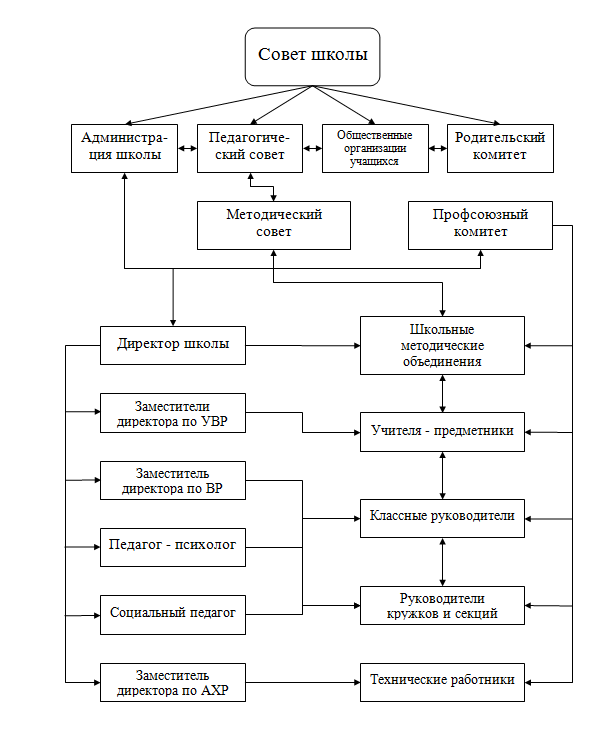 Управление МОУ Хмельниковская СОШ  осуществляется на основе соответствующей нормативно-правовой базы, которая в том числе определяет компетенцию, права, ответственность Учредителя и самого образовательного учреждения. Управление школой строится на принципах единоначалия и самоуправления.Формами самоуправления являются: Управляющий Совет, Общее собрание трудового коллектива, Педагогический совет, Совет отцов, Совет обучающихся, общешкольное родительское собрание.Общее собрание трудового коллектива представляет и защищает права и интересы  членов трудового коллектива.Управляющий совет Учреждения участвует в разработке Устава, Программы развития Учреждения, решает вопрос о внесении в них необходимых изменений и дополнений; в формировании правового поля деятельности Учреждения (разработке или обсуждении локальных актов); осуществляет контроль за реализацией указанных документов.Педагогический совет является коллегиальным совещательным органом Учреждения, определяющим перспективы его развития и координирующим вопросы учебно-воспитательной, производственной и методической деятельности.Общешкольное родительское собрание способствует развитию образовательной деятельности, осуществляя контроль за семьями, состоящими на различных видах учета, обеспечивает постоянную и систематическую связь школы с родителями, вникая в работу общешкольного родительского комитетаСовет отцов содействуют объединению усилий семьи и школы в деле обучения и воспитания детей. Оказывает помощь в определении и защите социально незащищенных  категорий обучающихся.Управление	учреждением	осуществляет	прошедший соответствующую аттестацию директор, назначенный Учредителем. Разграничение полномочий педагогического совета и общего собрания коллектива, а также директора закреплено в Уставе образовательного учреждения, положениях школы. Цели управления учреждением согласованы с заказом со стороны общества. Анализ цели и задач управления показал, что они соответствуют потребностям населения, обучающихся, их родителей (законных представителей), а также педагогов учреждения.Директор совместно с администрацией и руководителями школьных методических объединений определяют перспективы развития учреждения, определяют этапы и содержание работы, контролируют деятельность школы, создают условия (нормативные, информационные, стимулирующие, эргономические) для осуществления профессионально- педагогической деятельности. Особенностью деятельности администрации школы является организация образовательного процесса, диагностика осуществления воспитательной и учебной работы, отслеживание эффективности работы педагогических работников.Внутришкольный контроль является одной из важнейших управленческих функций и эффективным способом работы с    учителямипо повышению их педагогического мастерства. Контрольно- инспекционная деятельность осуществляется на основании плана работы школы и положения о внутришкольном контроле. Целью внутришкольного контроля является получение полной и всесторонней информации о состоянии учебно-воспитательной работы в общеобразовательном учреждении и внесение своевременных корректив  в ход учебно-воспитательного процесса.Направления внутришкольного контроля:Организация учебно-воспитательного процесса;Организация деятельности, направленной на обеспечение доступности общего образования;Работа с педагогическими кадрами;Деятельность педагогического коллектива, направленная на совершенствование образовательного процесса;Организация методической работы;Организация деятельности по совершенствованию воспитательной работы школы;Организация работы социально-психологической службы;Организация деятельности по обеспечению безопасного режима функционирования;Мероприятия по укреплению материально-технической базы;Мероприятия по информатизации.Качество планирования и осуществления внутришкольного контроля приводит к повышению качества учебно-воспитательного процесса. В школе контрольно-инспекционная деятельность характеризуется качеством итоговых аналитических материалов, системой и адекватностью принятия мер по результатам контроля.Все направления реализуются директором, его заместителями, руководителями МО в полном объеме.Ведется целенаправленное взаимодействие и сотрудничество руководства школы со всеми участниками образовательного процесса, направленного на его оптимизацию.Организация и координирование методического обеспечения процесса обучения и воспитания, методическая учеба педагогических кадров, проводится в полном объеме.           Планирование образовательной деятельности в ОУ последовательно, логично, соответствует целям и задачам, стоящим перед школой. Вся система планирования способствует достижению целей образовательного учреждения. При планировании и анализе образовательной деятельности отмечается целеполагание, адекватность выбора средств для достижения целей, последовательность и логичность, эффективность, полнота реализации планов. Планы работы на год включают: анализ работы школы за прошедший учебный год, основные направления развития, цели и задачи на предстоящий учебный год, мониторинг    качества    профессионального    образования, обеспечение безопасности жизнедеятельности субъектов учебно-воспитательного процесса, план спортивно-оздоровительных мероприятий, контроль за учебно-воспитательным процессом, укрепление учебно-материальной базы.Анализ управленческой документации показывает, что протоколы заседаний Управляющего Совета, педагогического совета, общешкольных родительских собраний, общего собрания трудового коллектива оформлены в соответствии с требованиями; прослеживается соответствие вопросов уровню рассмотрения и результаты выполнения принятых решений.Раздел 3.   Оценка организации учебного процессаОбразовательные программыУровни образования. Организация осуществляет образовательную деятельность в соответствии с уровнями общего образования: – начальное общее образование (нормативный срок освоения 4 года); – основное общее образование (нормативный срок освоения 5 лет); – среднее общее образование (нормативный срок освоения 2 года). Начальное общее образование, основное общее образование, среднее общее образование являются обязательными уровнями образования. https://hmel-ros.edu.yar.ru/stranitsi_/obrazovanie.htmlОбразовательные программы  https://hmel-ros.edu.yar.ru/normativnie_dokumenti/obrazovatelnaya_programma.htmlСогласно Федеральному закону «Об образовании в Российской Федерации» в школе действует Устав, в котором определяется порядок приема детей на уровне начального общего, основного общего, среднего общего образования. Образовательный процесс на всех уровнях обучения осуществляется в соответствии с основными образовательными программами, которые утверждены приказом директора школы и регламентируется учебным планом, календарным учебным графиком и расписанием занятий.  Образовательные программы начального общего, основного общего и среднего общего образования являются преемственными. В Организации образовательная деятельность осуществляется на русском языке. https://hmel-ros.edu.yar.ru/normativnie_dokumenti/dokumenti/lokalnie_akti/2018___2019_uchebniy_god/polozhenie_o_yazikah_obrazovaniya.pdfСведения о воспитательной работе и дополнительном образовании
Задача воспитательной службы – создать в школе такую систему, которая поможет раскрыться учащимся в самых разных направлениях творчества: спортивные, художественные, музыкальные, вокальные, хореографические, прикладное творчество и, конечно, развитие творческого потенциала учащихся в научной, проектной и исследовательской деятельности.
                  Информация о специалистах воспитательной службы 
Школа имеет три программы воспитания (НОО, ООО, СОО)https://hmel-ros.edu.yar.ru/normativnie_dokumenti/obrazovatelnaya_programma.html Контроль за реализацией целей и задач осуществляет заместитель директора по воспитательной работе Муканина А.Н. посредством анализа педагогической документации, наблюдения, беседы, анкетирования и мониторинга.Ведущие направления:
Личностное развитие учащихся (творческое развитие, спорт, профориентация)
Информационно-медийное направление (работа органов печати, видео)
Гражданская активность (краеведение, развитие музеев, добровольчество) 2021 год – нестандартный год по условиям работы для всей воспитательной системы.Сложная эпидемиологическая обстановка привела к запрещению массовых мероприятий,
смешению детских коллективов. Как следствие – основная работа по организации воспитательной работы в классе легла на плечи классного руководителя .
Основные ключевые дела за полугодие по инвариантным модулям«Классное руководство» (классные часы, мероприятия к значимым событиям, участие во внутришкольных и районный акциях) «Школьный урок» (реализация воспитательных задач)«Курсы внеурочной деятельности и дополнительного       образования» (создание видеоролика на Фестиваль центров Точка Роста в рамках курса внеурочной деятельности «Сам себе режиссёр». Организация гонок на квадрокоптерах. Выставки декоративно-прикладного творчества)«Самоуправление» (организация внутришкольных мероприятий)«Профориентация» (участие в уроках «ШОУ-профессий», «Ярмарка профессий». Тестирование по профориентации через РИД)«Работа с родителями»Основные ключевые дела за полугодие по инвариантным модулям«Ключевые общешкольные дела» (учащиеся школы принимают активное участие в конкурсах, фестивалях, спортивных состязаниях на муниципальном региональном уровне. Также в школе реализуются общешкольные праздники и проекты. Регулярно в школе проводятся тематические беседы и классные часы)«Детские общественные объединения» (сформированы органы ученического самоуправления, функционирует ШСК «Импульс»)«Организация предметно-эстетической среды» (в школе организуются регулярные выставки творческих работ учащихся, оформляются информационные стенды. В школе появилась практика создания фотозон к значимым праздникам и событиям)«Социальные практики» (регулярно проводится акция «Добрые крышечки», «Помощь ветерану»)«Школьный музей» (Обучающиеся школы принимают участие в организации выставок по основным темам «История школы в лицах», «Предметы советского быта», «Великая Победа», «Наши земляки - герои»)«Экскурсии, походы» (учащиеся готовят и посещают экскурсии по значимым местам Ростовского района и своего родного края)«Безопасность жизнедеятельности» (проведение классных часов, квестов, познавательных игр о правилах поведения в различных ситуациях. Проведение мониторинга СПТ)«Точка роста» (на базе центра реализуются программы доп. образования, а также различные мероприятия, встречи и беседы)     Ученическое самоуправлениеШкольное самоуправление представлено в форме «Школьной Думы», которое нацелено на планирование и реализацию внеурочной и творческой деятельности учащихся, организует поддержание дисциплины и порядка в школеДетские общественные объединения, функционирующие на базе школыНа базе школы сформирован школьный спортивный клуб «Импульс») и органы школьного самоуправленияhttps://hmel-ros.edu.yar.ru/shkolniy_sportivniy_klub_impuls.html Программы дополнительного образованияhttp://cms2.edu.yar.ru/docviewer/?url=https%3A%2F%2Fhmel-ros.edu.yar.ru%2Fnormativnie_dokumenti%2Fdokumenti%2Fystav%2Flitsenziya_2016_g_.pdf&name=Лицензия%C2%A0%C2%A0%20Перечень дополнительных общеобразовательных программ, реализуемых в МОУ Хмельниковская СОШЧисленность учащихся, занимающихся по дополнительным общеобразовательным программам в 2021 году, в возрасте от 6 до 17 летРежим занятий ОУВ целях организации образовательной деятельности в МОУ Хмельниковская СОШ в 2020-2021 учебном году введен следующий режим работы согласно календарному учебному графику: начало учебного года - 1 сентября; продолжительность учебного года: для 1,9,11 классов -33 учебные недели; для 2-8,10 классов не менее 34 учебных недель; Сроки проведения промежуточной аттестации: с 15 мая по 31 мая 2021 года. Сроки проведения государственной итоговой аттестации устанавливаются приказами Министерства образования и науки Российской Федерации и Министерства образования и науки РФШкола функционирует в режиме пятидневной учебной недели.Сменность занятий: 1 смена.  Начало занятий 8 ч. 30 минПродолжительность урока: в 1-х классах 35 (мин.)- 1 полугодие, во 2-11 классах 45 (мин.), 1 классы- 2 полугодие 45 (мин.)Продолжительность перемен: после 1,2 уроков – 10 мин, 3,4 уроков – 20 мин, 5 урока – 10 мин, 7 урока – 5 мин.Образовательная недельная нагрузка равномерно распределяется в течение учебной недели, при этом объем максимальной допустимой нагрузки в течение дня: -для учащихся 1-х классов не превышает 4-х уроков и 1 день в неделю -не более 5 уроков за счет урока физической культуры; для учащихся 2-4 классов- не более 5 уроков; для учащихся 5-6 классов- не более 6 уроков; для учащихся 7-11 классов - не более 7 уроков.В 2020-21 учебном году в ОУ функционировало 10 классов-комплектов., в 2021-2022 учебном году- 11 классов-комплектов.Годовой календарный график   2020-2021  https://hmel-ros.edu.yar.ru/rabota_shkoli/2020___2021_uchebniy_god/godovoy_kalendarniy_grafik_na_2020_2021_uch__god.pdfГодовой календарный график 2021-2022 https://hmel-ros.edu.yar.ru/rabota_shkoli/2021___2022_uchebniy_god/godovoy_kalendarniy_grafik_na_2021-2022.pdfОбучение по адаптированным программам   Право на образование принадлежит всем детям, включая детей-инвалидов независимо от причин инвалидности и детей с ограниченными возможностями здоровья. Обеспечение равных прав и равных возможностей для ребенка с отклонениями в развитии, прежде всего, означает возможность быть рядом с обычными сверстниками, возможность получить образование.Из новых форм обучения, обеспечивающих вариативные условия для получения образования, психологической, социальной, медицинской поддержки, а также обеспечения коррекции нарушений развития у детей с ОВЗ и детей-инвалидов в МОУ Хмельниковская СОШ успешно реализуется инклюзивная форма обучения. В рамках инклюзивного обучения с целью создания условий, позволяющих учитывать особые образовательные потребности детей с ограниченными возможностями здоровья посредством индивидуализации и дифференциации образовательного процесса, в школе разработана нормативная база: положение об организации получения образования обучающимися с ограниченными возможностями здоровья; учебные планы начального (общего), основного(общего) образования, реализующего адаптированные основные общеобразовательные программы для детей с задержкой психического развития, с нарушением интеллекта.Оптимально выстроенное взаимодействие руководства и педагогического коллектива школы со специалистами – социальными партнерами (ЦПМСС г. Ростова «Содействие»), обеспечивает системное сопровождение детей с ОВЗ в образовательном процессе и реализовывается через коррекционно-развивающую службу, которая включает четыре группы:административная группа состоит из заместителя директора по УВР и директора школы, которая осуществляет контрольно-диагностическую деятельность, координирует, регулирует работу всех групп;социально-педагогическая группа состоит из учителей-предметников, педагогов, руководителей курсов внеурочной деятельности , которые осуществляют образовательный процесс которые оказывают помощь в проблемных ситуациях;учителей  физкультуры, логопеда, осуществляющих профилактическую работу посохранению здоровья обучающихся;психологическая группа состоит из педагога-психолога, классных руководителей,  которые осуществляют диагностическую работу, вырабатывают совместные рекомендации относительно направленности коррекционной работы.Такое взаимодействие обеспечивало: комплексность в определении и решении проблем ребенка с ОВЗ, предоставлении ему квалифицированной помощи специалистов разного профиля; многоаспектный анализ личностного и познавательного развития ребенка; составление комплексных индивидуальных программ общего развития и коррекции отдельных сторон учебно- познавательной, речевой, эмоционально-волевой и личностной сфер ребенка. Представители каждой группы входили в состав психолого-медико-педагогического консилиума МОУ Хмельниковская СОШ взаимодействующего с территориальной психолого-медико- педагогической комиссией по вопросам определения форм получения образования детей с ОВЗ. В рамках работы ПМП консилиума обсуждались проблемы определения и порядка предоставления специализированной квалифицированной помощи обучающимся с особыми образовательными потребностями.    В 2020/2021 учебном году в МОУ Хмельниковская СОШ обучалось 18 детей с ограниченными      возможностями здоровья. Из них 7– 8 вид и 10– 7 вид. Все дети обучались с состава общеобразовательного класса. В первом полугодии 2021/2022 учебного года в МОУ Хмельниковская СОШ обучается 16 детей с ограниченными возможностями здоровья. Из них 7 – 8 вид   и 9 – 7 вид. Все дети обучаются в составе общеобразовательного класса. 	Дети с ОВЗ нуждаются в помощи и поддержке не только близких людей, но и общества. Только в тесном сотрудничестве можно помочь ребенку осознать значимость своей личности, помочь ему самореализоваться и утвердиться в общественной жизни. Социализация именно этой категории обучающихся в условиях современной жизни и их творческое развитие – аспект пристального внимания педагогического коллектива ОУ. Школа располагает многими возможностями для успешной социализации личности ребенка. Структура образовательно- воспитательной деятельности включает разнообразные направления, позволяющие добиться положительных результатов в творческом развитии детей с особенностями развития.Обучающиеся с ОВЗ посещали курсы внеурочной деятельности различных направленностей. Дети с ОВЗ принимают участие во многих мероприятиях школьного и муниципального уровня.Одним из основных направлений психолого-педагогической службы в ОУ являлось сопровождение обучающихся с ОВЗ на всех этапах обучения и создание благоприятной психологической атмосферы в ученическом и педагогическом коллективах. В рамках коррекционной деятельности педагог-психолог проводила индивидуальные и групповые занятия с обучающимися. Для определения индивидуального образовательного маршрута на каждого ребенка разработана и ведется индивидуальная карта развития. С родителями (законными представителями) обучающихся и педагогами проводилась консультативно-просветительская работа. Основной целью коррекционной работы было создание условий для оптимизации психического и физического развития детей с ограниченными возможностями здоровья. Итоговые занятия показали, что у обучающихся с ОВЗ сформировалось адекватное восприятие учебного материала, конструктивное межличностное взаимодействие, терпимость к сверстникам.Подготовка педагогических кадров – важная составляющая методической деятельности школы.Работа с детьми с ОВЗ требует определенного настроя, толерантности, знаний коррекционной педагогики, психологии.Для успешной организации инклюзивного образования все педагогические работники  прошли курсы повышения квалификации на базе ГОУ ЯО «Институт повышения квалификации работников образования» г. Ярославль по темам: «ФГОС НОО: психолого-педагогическое сопровождение детей с ОВЗ в условиях инклюзивного образования», «Реализация ФГОС НОО для обучающихся с ОВЗ».В нашем ОУ:Наша школа – школа равных возможностей. Как известно, ограничивает возможности человека, именно среда. Если окружающая среда будет абсолютно доступна для детей с ограниченными возможностями здоровья, то они смогут пользоваться ею наравне со всеми. Изменить среду, сделать ее более комфортной и доступной вполне в наших силах. Получая образование вместе со всеми, посещая обычную школу, ребенок с ОВЗ интегрируется в общество. Кроме того, и общество учится воспринимать таких детей не как нечто особенное, из ряда вон выходящее, а как абсолютно обычных людей. "Доступная среда" - это своего рода воспитательный процесс, цель которого - дать понять людям с ограниченными возможностями здоровья, что они являются полноценными членами общества.Профили обученияВ МОУ Хмельниковская СОШ  в 2021 году был создан один 10 класс универсального профиля с углубленным изучением одного предмета- математика.Раздел 4. Оценка содержания и качества подготовки обучающихся Содержание образованияСодержание начального общего, основного общего и среднего общего образования определяется образовательными программами начального общего, основного общего и среднего общего образования, которые осваиваются в очной форме. Образовательная деятельностьХарактеристика образовательных программ
1-4 классы – начальное общее образование (ФГОС НОО) 5-9 классы – основное общее образование (ФГОС ООО)
10 классы - среднее (полное) общее образование (ФГОС СОО)
11 класс – среднее (полное) общее образование (ФГОС СОО)    Учебный процесс велся строго в соответствии с учебным планом в режиме пятидневной рабочей недели для учащихся 1 -11 классов. Работает группа  продленного дня для  учащихся 1-  4 классов.Количество учащихся:Всего в школе обучается 10 классов-комплектов.Средняя наполняемость классов: первой ступени-10 человек, второй ступени-15 человек, старшей ступени- 10 человек.Характеристика контингента учащихся-девочек-68 (55%)-мальчиков-55 (45%)Итоги успеваемости за 2020-2021 уч.годИтоги успеваемости за 1 полугодие 2021-2022 учебного года	Диагностика результатов учебной работы школы 	Приведенная статистика показывает, что положительная динамика успешного освоения основных образовательных программ сохраняетсяИз данных таблицы можно проследить, что результатов учебной работы школы стабильны. Наблюдается рост отличников.Качество знаний учащихсяАнализ работы школы за последние несколько лет показывает низкий уровень качества обучения учащихся. Контроль за качеством знаний в нашей школе находится в системе. Регулярно проводится мониторинг показателей качества знаний в целом по классам, по отдельным учителям-предметникам, по отдельным предметам и направлениям. По полученным данным также проводится анализ информации. Стабильно высокий показатель качества знаний демонстрируют начальные классы - выше 50%. В выпускных 9 и 11 классах нет учащихся, занимающихся на 4 и 5. Дети имеют средние интеллектуальные способности.  Сравнительный анализ качества знаний по классам за 2020-2021 учебный годУчащихся, имеющих одну «3» по предмету в 2020-2021 году нет.Сравнительный анализ качества знаний за 4 года	Исходя из данных сравнительного анализа качества знаний за 4 года, прослеживается тенденция к росту качества знаний. Анализ сохранности количества учащихся, закончивших год на 4 и 55 класс кл.рук. Муканина О.А.6 класс кл.рук. Строителев С.Н.7 класс кл.рук. Надточий Е.А.8 класс ( кл.рук. Смирнова Т.С.)9 класс ( кл.рук. Болтарева В.И..)Уровень начального общего образованияНачальная школаВ начальном звене обучалось 45 учащихся. Из них 41 учащихся по общеобразовательной программе и 4учащихся по адаптированной программе для учащихся с ОВЗ. Отличников – 1 ( ≤ на 2)  , 20 хорошиста ( ≤ на 2)  . Качество знаний составило 65% (62% в прошлом году). Успеваемость 100%. Сохранность качества знанийСравнительный анализ качества знаний по классамРезультаты обучающихся начальной школы по предметамСводная ведомость обученности учащихся 2 класса  по  русскому языкуДинамика обученности учащихся  по  Учитель: Бахаева О.А.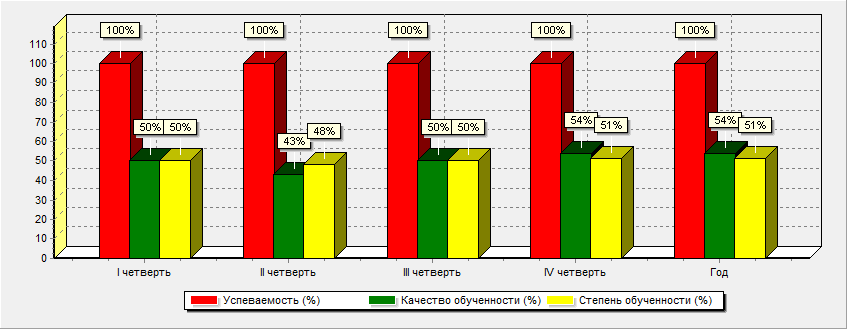 Сводная ведомость обученности учащихся 3 класса  по  русскому языкуДинамика обученности учащихся  по  Учитель: Федосеева О.А.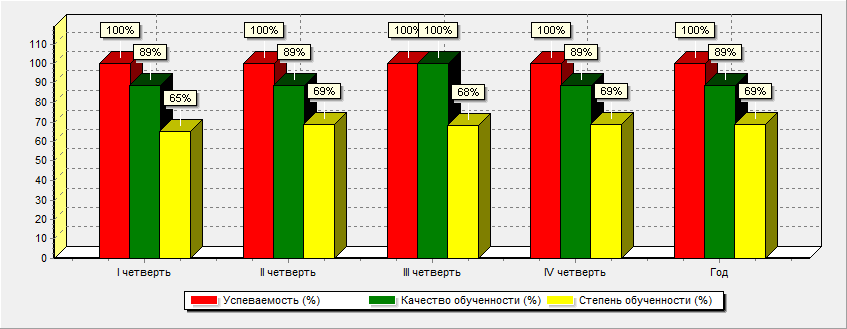 Сводная ведомость обученности учащихся 4 класса по  русскому языкуДинамика обученности учащихся  по  Учитель: Суслова О.В.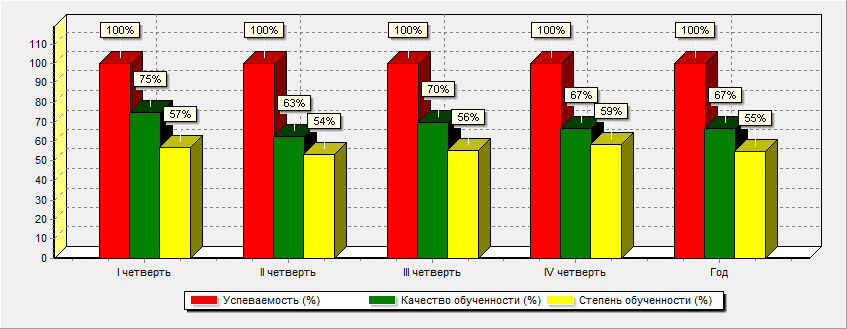 Сводная ведомость обученности учащихся 2 класса  по  математикеДинамика обученности учащихся  по  Учитель: Бахаева О.А.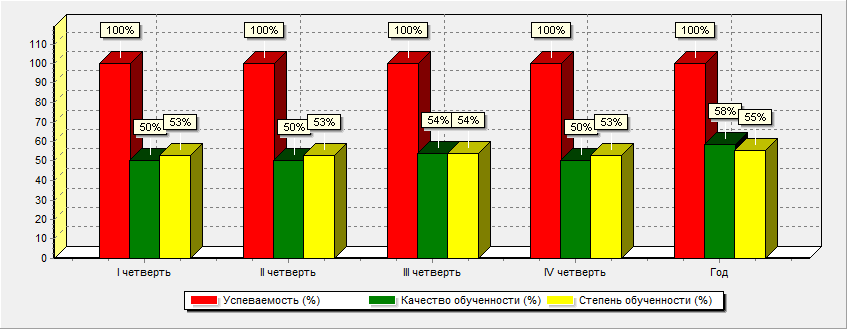 Сводная ведомость обученности учащихся 3 класс  по математике Динамика обученности учащихся  по  Учитель: Федосеева Т.В.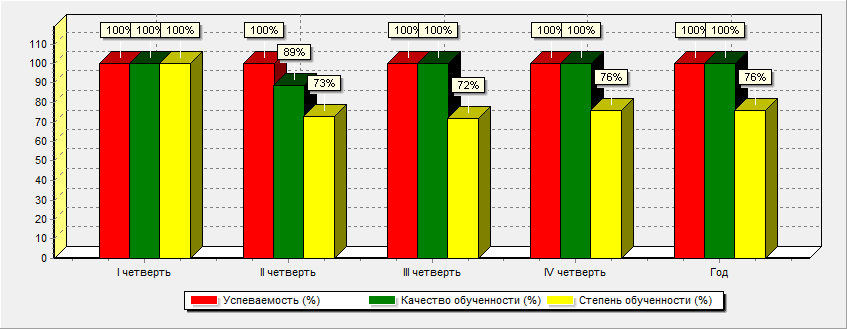 Сводная ведомость обученности учащихся 4 класса по математике Динамика обученности учащихся  по  математикеУчитель: Суслова О.В.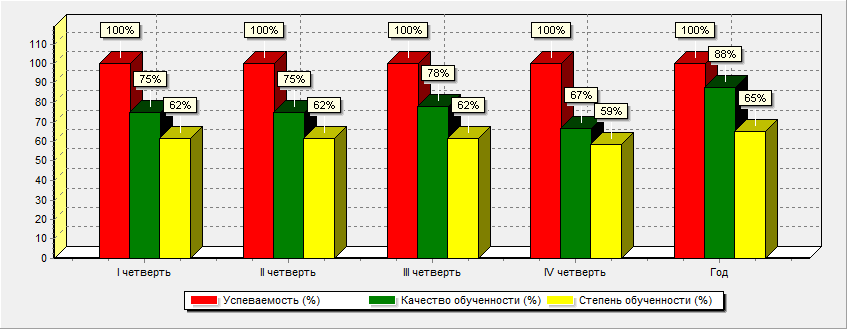 Сравнительный результат обученности по математике учащихся 2-4 классовВсероссийские проверочные работы (ВПР) В целях обеспечения мониторинга качества образования в МОУ Хмельниковская СОШ, и  на основании приказа Федеральной службы по надзору в сфере образования и науки «О проведении Федеральной службы по надзору в сфере образования и науки мониторинга качества подготовки обучающихся общеобразовательных организаций в форме ВПР в 2021 году» № 119 от 11.02.2021 г. и письма Федеральной службы по надзору в сфере образования и науки «О проведении всероссийских проверочных работ в 4-8, 10-11 классах в 2021 г.» № 14-15 от 12.02.2021, были проведены ВПР в 4-8, 10-11  классах согласно графику проведения.Результаты Всероссийских проверочных работ (ВПР) в 4 классе Анализ результатов выполнения ВПР позволил выделить проблемные поля и дефициты  в подготовке выпускников начальной школы по русскому языку. Ошибки при написании диктанта на следующие орфограммы:- безударные гласные в корне слова, проверяемые ударением в словах  - 3 чел.- замена, пропуск букв – 2 чел.- знаки препинания в предложениях с однородными членами – 3 чел.- непроверяемые написания – 2 чел.- непроизносимая согласная – 1 чел.- падежные окончания существительных – 3 чел. -падежные окончания прилагательных – 1 чел.- разделительный мягкий знак – 1 чел.- раздельное написание предлога со словом – 2 чел.- сочетания жи-ши, ча-ща, чу-щу – 2 чел.Учащимися наиболее успешно выполнены задания, в которых проверялись умения:- распознавать главные члены предложения и части речи;- распознавать правильную орфоэпическую норму (выделить ударный слог);- распознавать имена существительные, имена прилагательные, глаголы в предложении, определять грамматические признаки имени существительного и имени прилагательного.Среди заданий по результатам ВПР самый низкий процент выполнения показали задания, направленные на проверку умения:- на основе данной информации и собственного жизненного опыта обучающихся определять конкретную жизненную ситуацию для адекватной интерпретации данной информации, соблюдаяпри письме изученные орфографические и пунктуационные нормы;-  подбирать к слову близкие по значению слова;- распознавать однородные члены предложения;- распознавать значение слова;- классифицировать согласные звуки- определять тему и главную мысль текста;Анализ результатов выполнения ВПР позволил выделить проблемные поля и дефициты  в подготовке выпускников начальной школы по математике:Учащимися наиболее успешно выполнены задания (№ 1, 3, 6, 7, 11), в которых проверялись умения:- выполнять арифметические действия с числами и числовыми выражениями;- решать арифметическим способом (в 1–2 действия) учебные задачи и задачи, связанные с повседневной жизнью;- работать с несложными таблицами, анализировать, сравнивать и обобщать информацию, представленную в столбцах и строках таблицы;- описывать взаимное расположение предметов в пространстве и на плоскости (овладение основами пространственного воображения).Среди заданий по результатам ВПР самый низкий процент выполнения показали задания, направленные на проверку умения (№ 4, 5, 9 (2), 11):- решать текстовые задачи, устанавливать зависимость между величинами, решать задачи в 3–4 действия;-  вычислять периметр/площадь заданной фигуры, изображать с помощью линейки, угольника прямоугольник или квадрат, площадь/периметр которого равна площади/периметру данной фигуры;- демонстрировать овладение основами логического и алгоритмического мышления.По окружающему миру:Учащимися наиболее успешно выполнены задания (№ 1, 2, 3, 4, 5, 6.1, 8.1,10.1), в которых проверялись умения:- узнавать изученные объекты и явления живой и неживой природы; использовать знаково-символические средства для решения задач- понимать информацию, представленную разными способами: словесно, в виде таблицы, схемы;- использовать готовые модели (глобус, карту, план) для объяснения явлений или описания свойств объектов; обнаруживать простейшие взаимосвязи между живой и неживой природой, взаимосвязи в живой природе- понимать необходимость здорового образа жизни, соблюдения правил безопасного поведения; использовать знания о строении и функционировании организма человека для сохранения и укрепления своего здоровья.Учащиеся менее успешно (не смогли достичь стандарта или испытали сложности)  справились с заданиями  № 6.2, 6.3, 7, 8.3, 10.2.Наибольшую сложность вызвали задания на умение определять территорию, природную зону  на географической карте, создавать и преобразовывать модели и схемы для решения задач при моделировании экспериментов, оценивать характер взаимоотношений людей в различных социальных группах, указать символику своего региона, природные и культурно-исторические достопримечательности региона.Уровень основного общего образованияНа средней ступени обучалось 79 детей, из них по общеобразовательным программам 65 и 14 учащихся по адаптированным программам для детей с ОВЗ, из них 6- УО, 5- ЗПР.Отличников - 4 учащихся, 3- 5 класс, 1- 9 классХорошистов -19 (на 3 больше предыдущего года)Качество знаний – 30% (как и прошлом году) Одной «3» учащихся не было. Успеваемость 100%. Результаты учебной деятельности за 2020-2021 уч. год.Всероссийские проверочные работы (ВПР) В целях обеспечения мониторинга качества образования в МОУ Хмельниковская СОШ, и  на основании приказа Федеральной службы по надзору в сфере образования и науки «О проведении Федеральной службы по надзору в сфере образования и науки мониторинга качества подготовки обучающихся общеобразовательных организаций в форме ВПР в 2021 году» № 119 от 11.02.2021 г. и письма Федеральной службы по надзору в сфере образования и науки «О проведении всероссийских проверочных работ в 4-8, 10-11 классах в 2021 г.» № 14-15 от 12.02.2021, были проведены ВПР в 4-8, 10-11  классах согласно графику проведения.Анализ результатов всероссийской проверочной работы по математике Анализ ВПР по физике в 8 классе Анализ результатов выполнения всероссийской проверочной работы порусскому языку Анализ ВПР в 2020-2021 учебном году                                                                                                                                                                                                                                                                                                                                                                                                                                                                                                                                                                                                                               БиологияАнализ ВПР по истории в 2020-2021 учебном годуАнализ ВПР по обществознаниюАнализ ВПР по географии в 2020-2021 учебном годуРекомендации по повышению уровня знаний учащихся:рассмотреть и провести детальный анализ количественных и качественных результатов ВПР на заседаниях МО;учителям использовать результаты анализа ВПР для коррекции знаний учащихся по ряду предметов, а также для совершенствования методики преподавания русского языка, математики, географии, биологии, истории, обществознания, физики, немецкого  языка для создания индивидуальных образовательных маршрутов обучающихся;учителям-предметникам  провести совместные заседания по вопросу разработок заданий, направленных на отработку у обучающихся 5-8-х классов необходимых навыков при выполнении выше обозначенных заданий, а также других заданий, которые вызывают затруднения;МО учителей начальной школы, учителям-предметникам разработать систему мер по повышению качества обучения в 4-7,11 классах и подготовке к Всероссийским проверочным работам в 2022 учебном году.Планируемые мероприятия по совершенствованию умений и повышению результативности работы школы1. Тщательный анализ количественных и качественных результатов ВПР каждым учителем, выявление проблем отдельных обучающихся.2. Планирование коррекционной работы с учащимися, не справившимися с ВПР.3. Корректировка содержания урочных занятий, отработка программного материала, вызвавшего наибольшие затруднения у обучающихся.4. Внутришкольный мониторинг учебных достижений обучающихся.5. Своевременное информирование родителей о результатах ВПР, текущих образовательных достижениях учащихсяМониторинг степени обученности учащихся за 2020-2021 учебный годОб успешности внутренней системы оценки качества образования (ВСОКО) можно на основе независимых диагностик и итоговой государственной аттестации. Традиционная система оценки знаний включает в себя измерение качества знаний (КЗ) и уровня успешности классов и школы в целом, измерение средней степени обученности учащихся (СОУ) классов. Критерии оценки показателей обученияСводная ведомость обученности по русскому языку учащихся 5-9 классовДинамика обученности учащихся по русскому языку в течение трех летПо русскому языку учащиеся 5, 7 классов понизили качество знаний по сравнению с предыдущим периодом на 22% и 13% соответственно.  Учащиеся 6, 8 класса и 9 класса повысили качество знаний по предмету на 27% и 55% соответственно.Сводная ведомость обученности по математике учащихся 5-9 классовДинамика обученности учащихся по математике в течение трех летУровень среднего общего образованияВ старших классах обучалось  3 учащихся 10 класса.Динамика результатов обучения учащихся 10 класса в течение 2020-2021 учебного года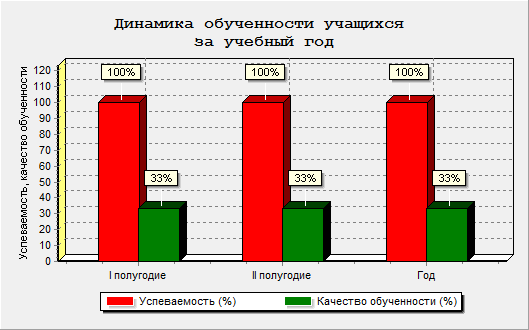 Сводная ведомость обученности учащихся 10 класса по русскому языкуДинамика обученности учащихся  по  русскому языкуУчитель: Муканина О.А.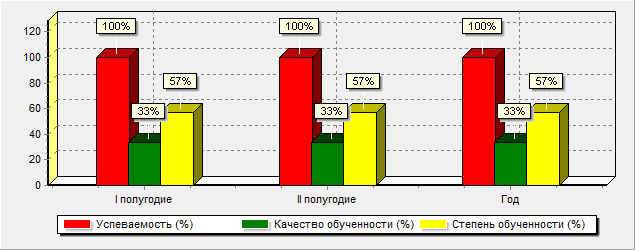 Сводная ведомость обученности учащихся 10 класса по математикеДинамика обученности учащихся  по  Учитель: Комолова С.А.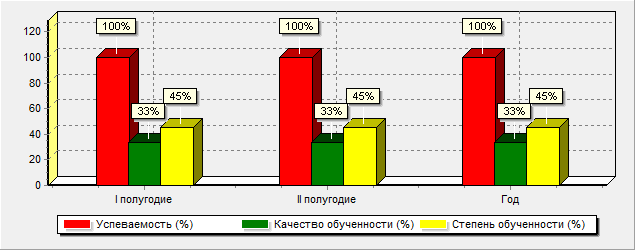 Вывод: СОУ по русскому языку показывает хорошее качество знаний учащихся по предмету.Средний балл по учебным предметамИз данных таблицы видно, что самый низкий средний балл по математике (учитель Комолова С.А.)Качество знаний находится на достаточном уровне за исключением предметов: математика (учитель Комолова С.А.), русский язык (учитель Муканина О.А.)Промежуточная аттестацияПромежуточная аттестация 1-10 классов проводилась согласно графику промежуточной аттестации  2020-2021 учебного года.Государственная итоговая аттестация 2021- основной показатель результативности образовательной организацииОдними из основных показателей образовательной деятельности ОО являются результаты государственной итоговой аттестации. Порядок организации и проведения государственной итоговой аттестации по образовательным программам основного общего образования (далее – ГИА-9)  регламентировался действующим законодательством Российской Федерации и нормативными правыми документами, организационно-территориальной схемой проведения ГИА по образовательным программам основного общего образования в Ярославской области, утвержденной приказом  департамента образования Ярославской области   от     08.12.2016 № 375/01-04. Государственная итоговая аттестация (далее – ГИА) в форме основного государственного экзамена (далее – ОГЭ) в 9 классе в 2021 учебном году проводилась на основании «Порядка проведения государственной итоговой аттестации по образовательным программам основного общего образования», утверждѐнного приказом Минобрнауки РФ от 25.12.2013 №1394 (с изменениями и дополнениями),приказом Министерства просвещения Российской Федерации и Федеральной службы по надзору в сфере образования и науки от 16.03.2021 № 104/306 «Об особенностях проведения государственной итоговой аттестации по образовательным программам основного общего образования в 2021 году» приказом Министерства просвещения Российской Федерации и Федеральной службы по надзору в сфере образования и науки от 16.03.2021 № 105/307 «Об особенностях проведения государственной итоговой аттестации по образовательным программам среднего общего образования в 2021 году»письмом Федеральной службы по надзору в сфере образования и науки от 01.04.2021 № 04-26 «Об особенностях проведения государственной итоговой аттестации по образовательным программам среднего общего образования в форме государственного выпускного экзамена»приказами Управления образования Ростовского МР, приказами МОУ Хмельниковская СОШ, решениями педагогического совета школы. В 9 классе обучалось 15 учащихся, из них 12 учащихся по ООП, 2 учащихся по АООП (8 вид)Учащихся с ОВЗ- 1- 7 вид, 1 –ребенок-инвалид. В соответствии с пунктом 2 Приказа № 104/306 для участников ГИА-9 с ограниченными возможностями здоровья, участников ГИА-9 – детей-инвалидов и инвалидов ГИА-9 по их желанию проводится только по одному обязательному учебному предмету по их выбору.Проведение основного государственного экзамена (ОГЭ) по предметам по выбору в 2020/21 учебном году отменено, вместо этих экзаменов для девятиклассники  проведены контрольные работы по одному учебному предмету- географии. Результаты ОГЭАнализ государственной итоговой аттестации за курс основной школы в 2020/2021 учебном году в форме ОГЭ показал, что качество знаний выпускников 9 класса соответствуют требованиям государственного образовательного стандарта, результаты, соответствующие прогнозу учителей- предметников.Общие выводы  по анализу результатов государственной итоговой аттестации: Школа обеспечила выполнение Закона РФ “Об образовании” в части исполнения государственной политики в сфере образования, защиты прав участников образовательного процесса при организации и проведении государственной итоговой аттестации. При проведении государственной итоговой аттестации  обучающихся выпускных 9 и 11 классов школа руководствовалась Положением о проведении итоговой аттестации,  Положением и инструкциями о проведении экзаменов в форме и по материалам ЕГЭ,  разработанным Министерством образования РФ,  нормативными правовыми документами Министерства образования Ростовской области.  Школа провела планомерную работу по подготовке и проведению государственной итоговой аттестации в формате ЕГЭ и ОГЭ, обеспечила организованное проведение итоговой аттестации;Информированность всех участников образовательного процесса с нормативно – распорядительными документы проходила своевременно;  Обращение родителей по вопросам нарушений в подготовке и проведении итоговой государственной аттестации выпускников в школу не поступали;100 % выпускников 9 класса успешно сдали обязательные экзамены по    русскому языку, математике и получили аттестат об основном общем образовании.Раздел 5. Востребованность выпускников https://hmel-ros.edu.yar.ru/stranitsi_/svedeniya_ob_obrazovatelnoy_organizatsii/trudoustroystvo_vipusknikov.html2019 год показал наименьший % учащихся, продолживших обучение в 10 классе. ВЫВОДЫ:В течение года проводилась работа над совершенствованием содержания образования. Учебная нагрузка школьников не превышала предельно допустимой нормы. Рабочее время учителя организовано целесообразно. Закрепилась устойчивая тенденция в кадровой политике школы, направленная на гуманизацию и демократизацию образовательного процесса, на формирование учителя-профессионала. Первостепенная задача, стоящая перед каждым учителем и педагогическим коллективом в целом - дать глубокие прочные знания, решена. Учебный план на 2020 -2021 учебный год выполнен. Все обучающиеся, освоившие общеобразовательную программу, переведены в следующий класс.Проводился мониторинг достижений обучающихся по областям знаний, учителя школы вели планомерную работу с одаренными обучающимися по подготовке к олимпиадам, участия в конкурсах.Усилия администрации и педагогического коллектива были направлены на создание условий для развития ребенка как свободной, ответственной и творческой личности на основе гуманизации образования и воспитания, вариативности программ, учебников, формирования здорового образа жизни. С учителями-предметниками была разработана система организации работы по подготовке к ГИА.Основное внимание уделялось повышению образовательного потенциала педагогов и школьников за счет взаимодействия с родителями, включения учеников и учителей в научно- исследовательскую, самообразовательную деятельность. Педагоги школы внедряют в образовательный процесс информационных технологии, максимально используя имеющуюся материально – техническую базу.Безопасность образовательного процесса. 
Обеспечение безопасности участников образовательного процесса в образовательной организации направлено на сохранение жизни и здоровья обучающихся в процессе образовательной деятельности.Основными направлениями, обеспечивающие безопасность образовательного процесса выступает не только обеспечение индивидуальной безопасности, но и обеспечение коллективной безопасности всех участников образовательного процесса. Для осуществления деятельности в рамках этих направлений необходимо осуществлять профилактику попадания в травматические в физическом и психологическом плане ситуации, формирование навыков безопасного поведения, создание условий для комфортного осуществления образовательного процесса.Основными условиями для обеспечения безопасности участников образовательного процесса в образовательной организации выступают:обеспечение выполнения обучающимися и педагогическими работниками образовательной организации требований законодательных и нормативных правовых актов, регламентирующих создание здоровых и безопасных условий в образовательной организации;предотвращение несчастных случаев с обучающимися в ходе образовательного процесса, а также при проведении различных мероприятий в рамках образовательной деятельности (выезды, участие в спортивных и спортивно-массовых мероприятиях, посещение музеев, выставок, конференций и т. д.);предупреждение травматизма учащихся.В МОУ Хмельниковская СОШ функционирует система обеспечения безопасности участников образовательного процесса .  Требования к обеспечению безопасности образовательного процесса устанавливаются локальными  нормативными актами образовательной организации https://hmel-ros.edu.yar.ru/rabota_shkoli/bezopasnost.html Травматизм является серьезной проблемой, но его можно избежать путём принятия мер профилактики.Целенаправленная профилактическая работа позволяет снизить уровень травматизма детей, сохранить их здоровье.Раздел 6. Качество кадрового обеспечения     Управление качеством образования на любом уровне зависит от того насколько созданы условия для обеспечения качества образования. Одним из важнейших рычагов управления является финансовое и ресурсное обеспечение этих процессов.      МОУ Хмельниковская СОШ- успешно функционирующая школа, характеризующаяся достаточной скоростью  изменений в организации деятельности, а успешно функционировать сегодня- это значит соответствовать непрерывно меняющимся требованиям.     Школа обладает стабильным, высокопрофессиональным коллективом, ориентированным на внедрение педагогических инноваций.      В школе сложилась система педагогических традиций, направленных на обеспечение ценностного единства участников образовательного процесса. Для создания условий, при которых кадровый потенциал будет эффективно использоваться и успешно развиваться для достижения ведущих целей образования. администрация школы проводит комплексную кадровую политику. В качестве основных сфер отрабатываются пять взаимосвязанных областей:Подбор и расстановка кадровСистема обучения педагоговИнформационная поддержка педагоговСистема стимулирования педагоговУсловия и формы вовлечения педагогов в управление школойАдминистрация - 3Число педагогических работников -15Учителей- 14 (без внешних совместителей)Учителя-внешние совместители- 2Имеют категории:высшую –4 - первую – 11 соответствие занимаемой должности учителя - 3 соответствие занимаемой должности социальный педагог-1молодой специалист -1Педагогические вакансииАнализ распределения педагогического коллектива по квалификационным категориям продолжает демонстрировать две действующие тенденции: первая – значительное количество педагогов, имеющих первую квалификационную категорию; вторая – увеличение  количества педагогов, аттестованных на СЗД . Награждены:Нагрудным знаком «Почетный работник общего образования РФ» - 1 педагог. Почетной грамотой Министерства образования РФ – 5 педагогов.Почетная грамота департамента образования Ярославской области – 18 педагогов. В педагогическом коллективе школы произошли значительные положительные изменения:возросла активностьсущественно повысился уровень профессиональной компетентностирасширился круг профессиональных интересовувеличилось число педагогов, участвующих в организации дел школы, в управленческой деятельности.Характеризуя отношения в педагогическом коллективе, педагоги и управленцы высоко оценивают общее позитивное настроение в коллективе, реакцию в трудных ситуациях, отношение к«новичкам». Психологический климат среди педагогов положительно оценили 97 % опрошенных.В качестве положительного момента, способствующего росту профессиональной компетентности, педагоги отмечают следующие показатели: формирование временных творческих коллективов для решения проблем;поддержку администрацией новых идей; предоставление возможности реализации педагогами новых проектов; активное участие педколлектива в разработке стратегии развития школы.Профессиональное развитие и повышение квалификации педагогических работников.В соответствии с требованиями Федерального Закона "Об образовании в Российской Федерации" (ст. 48, п. 1) педагогические работники обязаны «систематически повышать свой профессиональный уровень». Педагогические работники имеют право на дополнительное профессиональное образование по профилю педагогической деятельности не реже чем один раз в три года (ст. 47, п. 5 ФЗ "Об образовании в РФ") в соответствии с перспективным планом повышения профессиональной компетентности, используя при этом возможности дистанционного обучения.Основным условием формирования и наращивания необходимого и достаточного кадрового потенциала образовательной организации является обеспечение в соответствии с новыми образовательными реалиями и задачами адекватности системы непрерывного педагогического образования происходящим изменениям в системе образования в целом.           Приоритетными направлениями работы педагогических работников в 2021 учебном году были:- повышение методологической компетенции педагогов через педагогические советы, семинары, открытые мероприятия, курсовую подготовку;- создание для педагогов образовательной среды, в которой они смогли бы получить опыт обучения учащихся с помощью информационно – коммуникационных технологий;- стимулирование творческого самовыражения, раскрытия профессионального потенциала педагога через участие в профессиональных конкурсах, методических объединений.         Все педагоги школы понимают, что полученные знания в высших и средних профессиональных заведениях недостаточны для профессионального успеха, поэтому постоянно повышают их через курсовую подготовку .             Целью повышения квалификации является обновление теоретических и практических знаний специалистов в связи с повышением требований к уровню квалификации и необходимостью освоения современных методов решения профессиональных задач.Ожидаемый результат повышения квалификации – профессиональная готовность работников образования к реализации ФГОС ООО:обеспечение оптимального вхождения работников образования в систему ценностей современного образования;освоение новой системы требований к структуре основной образовательной программы, результатам ее освоения и условиям реализации, а также системы оценки итогов образовательной деятельности обучающихся;овладение учебно-методическими и информационно-методическими ресурсами, необходимыми для успешного решения задач ФГОС ООО.В 2021 учебном году повышение профессиональной компетентности педагогов и работников школы проводилось в соответствии с предметной направленностью, по основным направлениям ФГОСОбученность педагогических кадров: прохождение курсов в 2021 годуhttps://hmel-ros.edu.yar.ru/o_shkole/pedagogicheskiy_kollektiv.html В 2021 году рост прохождения педагогами КПК упал по сравнению с предыдущим годом в 2 раза. Это обусловлено тем, что суммарное количество часов КПК достаточно для каждого педагога.Перспективный план переподготовки/обучения   кадров             Вывод: уровень профессиональной грамотности и повышения квалификации педагогических работников в течение последних трех лет повышается.            Вся проведенная работа с педагогическим коллективом в 2021  году способствовала повышению   компетентности и квалификации педагогических работников школы.           Оценивая кадровое обеспечение образовательной организации, являющееся одним из условий, которое   определяет качество подготовки обучающихся, необходимо констатировать следующее:образовательная деятельность в школе обеспечена квалифицированным профессиональным педагогическим составом;в Школе создана устойчивая целевая кадровая система, в которой осуществляется подготовка новых кадров из числа собственных выпускников;кадровый потенциал Школы динамично развивается на основе целенаправленной работы по повышению квалификации педагогов.Квалификационный уровень педагогического коллективав 2021 годуОдним из важнейших средств оценки и развития профессионализма педработников является аттестация. Аттестация педагогических кадров – это комплексное оценивание уровня квалификации, педагогическогого профессионализма и продуктивности деятельности работников.Аттестация педагогических работников в соответствии с Федеральным законом «Об образовании в Российской Федерации» (ст. 49) проводится в целях подтверждения их соответствия занимаемым должностям на основе оценки их профессиональной деятельности, с учетом желания педагогических работников в целях установления квалификационной категории. Проведение аттестации педагогических работников в целях подтверждения их соответствия занимаемым должностям осуществляется основе оценки их профессиональной деятельности аттестационными комиссиями.В 2020 году в соответствии с приказом Министерства образования и науки РФ от 07.04.2014 № 276 «Об утверждении Порядка проведения аттестации педагогических работников организаций, осуществляющих образовательную деятельность» и в соответствии с перспективным планом повышения квалификации МОУ Хмельниковская СОШ прошли аттестацию 4 педагога :
Категория: По результатам аттестации квалификационная категория имеется у 21 чел., из них них:высшая- 4 человекапервая- 9 человекСЗД – 7 человек (3 соц. педагога и 4 учителя)Без категории – 1 человекПерспективный план повышения квалификации педагогов МОУ Хмельниковская СОШhttps://hmel-ros.edu.yar.ru/o_shkole/pedagogicheskiy_kollektiv.html Перспективный график аттестации педагогических работниковhttps://hmel-ros.edu.yar.ru/o_shkole/pedagogicheskiy_kollektiv.html Перспективный план по повышению квалификационной категорииВывод: педагогический коллектив школы имеет хороший потенциал. Наблюдается положительная динамика роста квалификации педагогов школы. Поэтому в 2022 году необходимо продолжить работу  с учителями, чтобы аттестация на квалификационную категорию стала неотъемлемой частью работы педагога; с целью прохождения успешной аттестации педагогическими работниками школы продолжать  системное  сопровождение педагога в межаттестационный период.Представление опыта учителей на семинарах, научно-практических конференциях
районного, городского, всероссийского и международного уровня Представление и распространение собственного педагогического опыта является одной из ведущих форм повышения уровня профессионального мастерства педагога.       Существенным показателем результативности управленческой и методической работы в школе является повышение активности педагогов. Для большинства из них характерно осознание целей нашей организации как собственных. Желание предпринимать личные усилия, вносить свой вклад для достижения общих целей. Индивидуальные качества учителя позволяют ему создать свою «норму» педагогической деятельности. Проявляют свою индивидуальность на базе коллективных ценностей.     Данные факторы проявляются в следующих показателях:Награждение руководителей и педагогов грамотами:Общественная активность педагоговОдной из форм повышения своей компетентности педагоги в этом учебном году выбрали участие в предметных комиссиях, жюри, рабочих группах, общественных экспертиз.
Членами профессионального жюри конкурсов, олимпиад стали:Вывод: в школе систематично и целенаправленно поддерживается профессиональный рост педагогов. Повысилась активность коллектива через участие в профессиональных педагогических конкурсах.      Однако , в 2021 учебном году педагоги не активно участвовали в семинарах, научно-практических конференциях, форумах, научно-методических конференциях, педагогических чтениях, вебинарах, мастер-классах и круглых столах. Отмечается активность учителей кафедры иностранных языков, кафедры начальных классов, математики и информатики, социальных и естественных наук. Значительно активизировалась работа на кафедре русского языка и литературы, физической культуры. Значительно возросла общественная активность педагогов. Учителя стали больше принимать участие в предметных комиссиях, рабочих группах, общественных экспертизах. Кафедра физической культуры активно принимает участие в судействе районных спортивных соревнований. Все это является хорошим показателем развития профессиональной компетентности педагогов.Необходимо продолжить целенаправленное повышение профессиональной компетентности педагогов, включая представление и распространении собственного опыта в мероприятиях разногоРаздел 7. Оценка качества учебно-методического обеспечения.Образовательной программой школы предусмотрено преподавание по программам и учебно-методическим комплексам, предусмотренным Федеральным перечнем образовательных программ и учебных пособий. Приказ № 254 от 20 мая 2020 г. «Об утверждении федерального перечня учебников, допущенных к использованию при реализации имеющих государственную аккредитацию образовательных программ начального общего, основного общего, среднего общего образования организациями, осуществляющими образовательную деятельностьhttps://docs.edu.gov.ru/document/d6b617ec2750a10a922b3734371db82a/ Приказ № 766 от 23 декабря 2020 г. «О внесении изменений в федеральный перечень учебников, допущенных к использованию при реализации имеющих государственную аккредитацию образовательных программ начального общего, основного общего, среднего общего образования организациями, осуществляющими образовательную деятельность, утвержденный приказом Министерства просвещения Российской Федерации от 20 мая 2020 г. № 254»https://docs.edu.gov.ru/document/5bf2a6143f8fd5e4ed9c5721bbc93364/ Материально-техническое обеспечениеУчебно-материальная база школы позволяет на современном уровне проводить учебно- воспитательную работу с учащимися. В школе оборудованы все рабочие места компьютерами. Большинство учебных кабинетов имеют специальное оборудование. Школа обеспечена учебно- методической и художественной литературой, необходимой для осуществления учебно- воспитательного процесса, в школе проведена единая локальная сеть, имеется выход в Интернет.Школа оборудована всем необходимым для безопасного проведения учебно- воспитательного процесса: установлена противопожарная сигнализация, ведется видеонаблюдение на школьной территории.В школе есть столовая. Вся продукция имеет сертификаты качества.Развитие материально-технической базы школы – это одно из самых значимых направлений работы школьной жизни, обеспечивающее качественное ведение учебно- воспитательного процесса. Работа по этому направлению была направлена на решение следующих задач:Обеспечение сохранности здания, оборудования, имущества;Обеспечение учебных классов необходимым оборудованием и мебелью;Организация текущих ремонтных работ, электрической системы школы, санитарно- технического оборудования.Анализ материально-технического обеспечения школы за период 2020 года показывает, что работа по этому направлению деятельности в течение всего периода осуществлялась целенаправленно и системно, что способствовало комфортному жизнеобеспечению школы.Для соблюдения техники безопасности, условий охраны труда, противопожарной безопасности и антитеррористической защищенности регулярно проводится ряд мер, особенно в летний период. Проводятся косметические ремонты лестниц, замена сантехнического оборудования, промывка и опрессовка отопительной системы здания, перезарядка огнетушителей, замеры сопротивления и изоляции, и ремонт холодильного и технологическогооборудования столовой школы. В учебных кабинетах обновляется мебель и приобретается более современное интерактивное оборудование.Материально-техническое обеспечение школы в основном соответствует требованиям современной школы, но существует еще ряд необходимых мероприятий для улучшения качества материально-технической базы, а в следствии и учебного процесса.Раздел 8. Оценка качества библиотечно- информационного обеспеченияШкольная библиотека осуществляет единую для школы государственную программу образования и воспитания учащихся, решая совместно с педагогическим коллективом поставленные задачи воспитывающей деятельности школы на данный учебный год своими методами и средствами, свойственными библиотеке. А также участвует в повышении научно-методического и педагогического мастерства учителей путем пропаганды специальной литературы и информации о новых поступлениях.Основные функции библиотеки:- образовательная - информационная - развивающая- культурологическая- воспитательная- познавательнаяЗаведующий библиотекой – Муканина Антонина Николаевна. Помещение состоит из абонемента и помещения для хранения учебного фонда. Библиотека оснащена компьютером с выходом в Интернет, принтером, сканером, телевизором, DVD-проигрывателем. В 2020-2021 учебном году обеспеченность учащихся школьными учебниками составила 100%.За отчетный год в фонд библиотеки получено 542 экземпляров в фонд учебной литературы. Количество учащихся - 124, из них - 106 читателей. Количество педагогических работников - 21, из них - 17 читателей. Объем библиотечного фонда – 3530 – учебный; 11104 – художественный.Книговыдача составила – 415 книг и журналовПосещаемость – 85%Основные задачи работы библиотеки в этом учебном году: Обеспечение участников учебного процесса (педагогов, учеников, родителей) доступом к информации, знаниям, идеям посредством пользования библиотечно-информационными ресурсами ОУ – книжным фондом, периодическими изданиями, фоном аудио- и видеокассет, материалами сети Интернет.Пропаганда чтения как культурного досуга, воспитание самосознания учащихся, развитие их творческого потенциала, оказание помощи в социализации обучающихсяОбеспечение учебными пособиями учащихсяОбеспечение сохранности фонда путем проведения разъяснительных бесед с учащимися, рейдов по проверке учебных пособий, а также работы над ремонтом книг. Формирование у школьников информационной культуры, любви к книге, культуры чтения, умения и навыков библиотечного пользователя, бережного отношения к печатным изданиям.  Анализ работы с общим фондомБиблиотечный фонд школы соответствует образовательной программе. За отчетный период велась работа по формированию фонда и тщательная работа с ним. Работа в 2021 году строилась в соответствии с общешкольным планом и планом работы библиотеки. Работа с основным фондом:Учет библиотечного фонда (ведение документации).Комплектование фондов научной, методической, художественной, справочной литературы.Выявление и списание ветхих, устаревших и неиспользуемых книг по установленным правилам и номам.Оформление и обновление фонда.Работа по сохранности фонда (беседы с учащими, проведение акций по ремонту книг).Прием новых книг в рамках акции «Подари книгу школе».Организация книжных выставок. Инвентаризация. Оформление подписки на переодику.Работа с учебным фондом:Ознакомление педагогического коллектива с Федеральным перечнем учебников, рекомендованных (допущенных) в образовательном процессе. Составление совместно с учителями-предметниками заказа на учебники.Согласование и утверждение заказа на учебники с администрацией школы, его передача специалистам Департамента образования.Прием и техническая обработка поступивших учебников.Выдача учебников.Оформление отчетных документов.Работа с резервным фондом учебников - ведение учета, составление сведений для межшкольного, районного обменного фонда, передача в другие школы.Списание ветхих и устаревших учебников.Пополнение и редактирование картотеки учебной литературы.Работа по сохранности учебного фонда – ремонт учебников, проведение рейдов по проверке состояния учебников (2 раза в год).Работа по пропаганде библиотечно-библиографических знаний:Формирование у школьников навыков независимого библиотечного пользователя: обучение пользованию различными носителями информации, поиску, отбору, и переработке информации.Оформление библиотечного уголкаЗнакомство с правилами пользования библиотекой – библиотечный урок «Путешествие в страну книг» для 1 класса. Проведение литературных часов, вечеров, библиотечных уроков и выставок, посвященных писателям и поэтам. Проведение акций «Подари книгу», «Поможем нашему другу, Книге», «Безопасный Интернет», «Неделя детской книги»Проведение индивидуальных занятий (бесед) по пропаганде библиотечно-библиографических знаний.Проведение индивидуальных практических занятий по использованию традиционных и электронных информационных ресурсов.Работа с читателями: Индивидуальное и групповое обслуживание читателей.Беседы о прочитанномКонсультация читателей по выбору литературы для написания окладов, рефератов, сообщений, проектов. Мероприятия, проведенные на базе библиотеки: Книжные выставки:- День знаний- 80 лет со дня рождения русского писателя Владимира Николаевича Крупина - День учителя- 200 лет со дня рождения русского поэта, прозаика, критика, издателя Николая Алексеевича Некрасова (1821-1878)- День материЛитературные часы:200 лет со дня рождения русского писателя Федора Михайловича Достоевского (1821-1881)- «Спроси у книги»- 200 лет со дня рождения русского поэта, прозаика, критика, издателя Николая Алексеевича Некрасова (1821-1878)- 120 лет со дня рождения русского писателя, критика, публициста Александра Александровича Фадеева (1901-1956)Библиотечные уроки: - Посещение библиотек разных стран и городов с помощью VR-очков «Путешествие к книгам»- 220 лет со дня рождения русского учёного, писателя, лексикографа Владимира Ивановича Даля (1801-1872)- 310-летию со дня рождения русского ученого, поэта, мыслителя Михаила Васильевича Ломоносова (1711-1765) Акции: - «Поможем нашему другу, Книге» - «Подари книгу». Международный день дарения книг- «Безопасный Интернет»Выводы:Художественный фонд имеет недостаточно книг современных авторов, поэтому его пополнение необходимо вести за счет подарочных, взятых взамен и приобретенных за счет сданной макулатуры.Проведено достаточно индивидуальных занятий по пропаганде библиотечно-библиографических знаний.Производилась поддержка проектной деятельности учащихся.Проводилась работа по сохранению учебного и основного фонда библиотеки.Необходимо начать работу над созданием электронного каталога фонда школьной библиотеки или приобретением системы электронной библиотеки. Необходимо более согласованное планирование работы с педагогами и администрацией, использовать в своей работе различные формы и методы руководства чтением учащихся, уделять внимание индивидуальной работе с учениками и учителями;              Раздел 9. Оценка качества материально- технической базыМатериальная база, ресурсы и информационно-техническое обеспечение ОУ отвечает требованиям нормативно-правовой документации и реализуемых программ. В школе имеется спортивный зал, актовый зал (совмещенный со столовой), 16 учебных кабинетов, библиотека, медицинский кабинет, компьютерный класс, 15 автоматизированных рабочих мест учителя. 16 компьютеров в школе имеют выход в сеть Интернет и объединены в локальную сеть: административную и ученическую. На всех компьютерах установлен электронный журнал. Школа предоставляет родителям и учащимся электронные услуги: электронный журнал и электронный дневник, что повышает качество учебно-воспитательного процесса.Центр образования цифрового и гуманитарного профилей «Точка роста» https://hmel-ros.edu.yar.ru/np19_24/np_sch.html В 2019-2020 году МОУ Хмельниковская СОШ вошла в реализацию национального проекта «Образование» Центра образования цифрового и гуманитарного профилей «Точка роста»Центр «Точка роста» является структурным подразделением МОУ Хмельниковская СОШ, осуществляющей образовательную деятельность по образовательным программам начального общего, основного общего, среднего общего образования. Он предназначен для освоения обновленного содержания, внедрения новых методов обучения и воспитания, образовательных технологий, обеспечивающих овладение обучающимися базовых навыков и умений, повышение их мотивации к обучению по программам цифрового, естественно-научного, технического и гуманитарного профилей с использованием высокотехнологичного оборудования, обеспечивает доступность обучения для всех школьников, вне зависимости от местонахождения их образовательной организацииИнфраструктура Центра включает: кабинет формирования цифровых и гуманитарных компетенций – учебное пространство с оборудованием по направлениям «Технология», «Информатика», «Основы безопасности жизнедеятельности», которое зонировано в двух вариантах: 1) все направления расположены в одном помещении – типовом школьном классе не менее 40 м2; 2) каждое направление имеет свое отдельное помещение площадью не менее 30 м2; в частности, по предметной области «Технология» могут быть использованы помещения школьных мастерских или кабинет технологии;открытое пространство для проектной деятельности, организуемое по принципу коворкинга и включающее место для коллективной работы, шахматную гостиную, медиазону и медиатеку.Материально- техническая база Центра образования цифрового и гуманитарного профилей «Точка роста»https://hmel-ros.edu.yar.ru/tochka_rosta/2021_2022_uchebniy_god/materialno-texnicheskaya_baza.pdf Мероприятия, проведенные на базе Центра образования цифрового и гуманитарного профилей «Точка роста»                         Широко используется инфраструктура Центра и во внеурочное время. У ребят есть возможность приобрести навыки работы в команде, подготовиться к участию в различных конкурсах и соревнованиях. Школьники работают с ноутбуками, высокоскоростным интернетом и другими ресурсами Центра, которые служат повышению качества и доступности образования.                Но самое главное, в Центре дети учатся общаться, работать в группах, совершенствуют коммуникативные навыки, строят продуктивное сотрудничество со сверстниками и взрослыми.               Первыми результатами является то, что дети активнее стали участвовать в конкурсах, олимпиадах, фестивалях, творческих мероприятиях. Уровень занятости учащихся дополнительными программами Центра «Точка роста»: 2021 год – 45 человек. Уровень занятости учащихся внеурочной деятельностью на базе Центра «Точка роста»: 2021 год – 124 человек.С ноября 2021 года начались занятия обучающихся по 3 дополнительным общеразвивающим программам в Центре «Точка Роста». Дополнительные общеразвивающие программы в Центре «Точка Роста» 2021-2022 учебный год.С 2020 года реализуется сетевое взаимодействие со школами района.https://hmel-ros.edu.yar.ru/setevoe_vzaimodeystvie.html Тема проекта: Сетевое взаимодействие образовательных организаций как механизм реализации эколого-краеведческой составляющей основной образовательной программы.В 2020-2021 учебном году сетевое взаимодействие реализуется в дистанционном режиме.Выводы: 1. Охват внеурочной деятельностью в кружках и социокультурных мероприятиях Центра в 1-11 классах – составляет 100 %. 2. Внеурочные занятия в Центре «Точка роста» проводятся согласно графику в соответствии с программой. 3. Все социокультурные мероприятия деятельности Центра освещаются в СМИ (в группе Вконтакте , на сайте МОУ Хмельниковская СОШ) 4. Педагоги дополнительного образования принимают активное участие в конкурсах по своему профилю. Рекомендации: 1. Необходимо использовать практико-ориентированные интерактивные формы организации учебных занятий в Центре с акцентом на применение оборудования, способных отображать объекты, не воспроизводимые в обычных условиях. 2. Продолжать работу по внедрению в преподавание учебных предметов «Технология, «Информатика», «ОБЖ» современных форм электронного обучения с соблюдением следующих базовых принципов: использование электронной образовательной среды на учебных занятиях должно быть разумным; цифровые образовательные ресурсы являются дополнительным инструментом достижения цели учебного занятия, их использование не является самоцелью; компьютер и дистанционные образовательные технологии не способны полностью заменить педагога и практические действия обучающихся. 3. Продолжить освещать в СМИ реализацию деятельности Центра «Точка роста» (в группе Вконтакте школы «Позитивные новости» https://vk.com/hmelsch и других порталах). 4. Написать статьи об итогах года в печатных изданиях  5. Продолжить работу по сетевому взаимодействию.Раздел. 10 Внутренняя система оценки качества образованияПоложение о внутренней системе качества образования в МОУ Хмельниковская СОШ https://hmel-ros.edu.yar.ru/normativnie_dokumenti/dokumenti/polozhenie_o_vnutrenney_sisteme_otsenki_kachestva_obrazovaniya_v_mou_hmelnikovskaya_sosh__novaya_redaktsiya_.pdfПредметом оценки внутренней системы качества образования являлись следующие показатели:Обеспечение и условия реализации образовательного процесса Предмет мониторинга Основные образовательные программы, АОП, АООП  Соответствие структуры и содержания основной образовательной программы требованиям ФГОС ОО (внесение изменений), АОП, АООП. Соответствие учебного плана нормам СанПин. Экспертиза рабочих программ: по предмету, по элективным и внеурочным курсам. Доля УМК, соответствующих утверждённому федеральному перечню учебников.  Продолжение обучения в школе по ООП среднего общего образования (доля выпускников 9-х классов, продолжающих обучение в школе на уровне среднего общего образования) Кадровое обеспечение образовательного процесса.  Численность педагогических работников, в том числе работающих по совместительству.  Движение кадров.  Возраст педагогических работников.  Стаж педагогических работников. Квалификация педагогов школы.  Образовательный уровень.  Аттестация педагогических работников. Участие в профессиональных конкурсах. Соблюдение гигиенических требований при осуществлении образовательного процесса.  Соответствие: - теплового (температурного) режима в учебных помещениях; - освещённости учебных кабинетов; - режима проветривания учебных кабинетов, коридоров, рекреаций; -плотности учебной работы на уроках; -периодичности и продолжительности непрерывного применения технических средств обучения; -организации двигательной активности обучающихся для удовлетворения биологической потребности в движении; -объёма домашних заданий. Удовлетворенность потребителей образовательных услуг.  Удовлетворённость родителей (законных представителей обучающихся) на уровнях начального и основного общего образования содержанием и ходом образовательного процесса. Удовлетворённость обучающихся на уровне среднего общего образования содержанием и ходом образовательного процесса.  Жалобы (обращения) участников образовательного процесса по вопросам, связанным с организацией и осуществлением образовательного процесса и действиями педагогов.Безопасность образовательного процесса.  Несчастные случаи, связанные с образовательным процессомМатериально-техническая обеспеченность образовательного процесса  Выход в интернет.  Обеспеченность образовательного процесса учебниками. Учебное оборудование.  Объекты общей и социальной инфраструктуры.  Общее состояние зданий.  Техническое состояние системы отопления.  Техническое состояние системы холодного и горячего водоснабжения.   Техническое состояние системы канализации, а также техническое и санитарное состояние туалетов.   Техническое состояние аварийных выходов, подъездных путей к зданию.  Техническое состояние средств пожаротушения  Соответствие электропроводки в здании школы современным требованиям безопасности.   Техническое и санитарное состояние столовой. Качество приготовления пищи.   Исправность пожарной сигнализации и автоматической системы оповещения людей при пожаре. Объём учебных расходов на обеспечение образовательного процесса   Создание и обновление библиотечного фонда учебников.Качество результатов образовательной деятельности. Уровень и качество достижений учащихся. Учебные достижения учащихся. Результаты образовательной деятельности  Уровень обученности по учебным предметам  Уровень качества знаний по учебным предметам (наблюдается снижение качества знаний и отрицательная динамика при переходе на основной уровень образования и стабильность качества знаний и положительная динамика при переходе на средний уровень образования)  Результаты внутренней экспертизы подготовки к ГИА основного и среднего уровней общего образования (результаты тренировочных работ)  Результаты ОГЭ  Результаты ЕГЭ  Результаты ВПР   Результаты итогового сочинения в 11 классе  Результаты апробации устного собеседования в 9 классах   Результаты поступления выпускников в учебные заведения  Участие в конкурсных мероприятиях   Участие в мероприятиях интеллектуальной направленности III. Формирование учебно-познавательной компетенции (общеучебные умения учащихся). Формирование УУД.   Уровень сформированности общеучебных умений учащихся (в классах, реализующих программы ФКГОС) (диагностические работы)  Уровень сформированности УУД у учащихся в соответствии с ФГОС (диагностические работы)   Метапредметные результаты:  Диагностика уровня достижения метапредметных планируемых результатов освоения основной образовательной программы на уровне начального общего образования (комплексные работы)   Диагностика уровня достижения метапредметных планируемых результатов освоения основной образовательной программы на уровне основного общего образования в форме индивидуальных проектов (5-9 классы) IV.Формирование социальной компетенции (уровень социализации обучающихся).  Участие в социальных проектах  Участие в школьном самоуправлении   Сформированность правового поведения в классах (доля учащихся, совершивших правонарушения за отчётный период) V.Формирование общекультурной компетенции  Личностный рост   Формирование культуры здоровьесбережения   Участие в спортивных мероприятиях   Занятия творческими видами деятельности VI.Формирование коммуникативной компетенции  Межличностные отношения.   Благоприятный психологический климат в классе. VII.Качество процессов образовательной деятельности   Полнота реализации учебных планов (доля учебных предметов, курсов, реализовавших учебные программы в полном объеме), 1 раз в четверть.  Результативность применения образовательных технологий педагогами.  Результативность подготовки учащихся к участию в олимпиадах, конкурсах и иных интеллектуальных состязаниях.   Результативность подготовки к ОГЭ и ЕГЭ.  Систематичность использования педагогами информационных технологий. VIII. Организация внеурочной деятельности  Охват внеурочной деятельностью  Качество внеурочной деятельностиВывод: внутренняя система оценки качества образования способствует повышению эффективности образовательного процесса школы в целях совершенствования качества подготовки обучающихся в соответствии с требованиями федеральных государственных Выводы по итогам самообследования.Деятельность МОУ Хмельниковская СОШ строится в соответствии с Федеральным законом от 29.12.2012 г. №273-ФЗ «Об образовании в РФ», нормативно-правовой базой, Уставом школы, локальными актами.МОУ Хмельниковская СОШ функционирует стабильно, реализуется Программа развития на 2021-2025 годы.Педагогический коллектив на основе анализа и структурирования возникающих проблем умеет выстроить перспективы развития в соответствии с уровнем требований современного этапа развития общества.МОУ Хмельниковская СОШ предоставляет доступное, качественное образование, воспитание и развитие в безопасных, комфортных условиях, адаптированных к возможностям каждого учащегося.Качество образовательных воздействий осуществляется за счет эффективного использования современных образовательных технологий, в том числе информационно-коммуникационных.В управлении МОУ Хмельниковская СОШ сочетаются принципы единоначалия с демократичностью школьного уклада. Родители являются участниками органов со управления школой.В МОУ Хмельниковская СОШ созданы все условия для самореализации учащихся в урочной и внеурочной деятельности, что подтверждается качеством и уровнем участия в олимпиадах, фестивалях, конкурсах, смотрах различного уровня.Повышается профессиональный уровень педагогического коллектива МОУ Хмельниковская СОШ через курсы повышения квалификации, семинары, творческие встречи, мастер-классы и т.д.Родители, выпускники и местное сообщество высказывают позитивное отношение к деятельности МОУ Хмельниковская СОШПовышается информационная открытость МОУ Хмельниковская СОШ информация размещается на школьном сайте и постоянно обновляется.Приоритетные направления деятельности в 2021 году:Обновление содержания  образования, образовательных стандартов, технологии обучения и воспитания.Обновление учебного материала в соответствии с изменениями в окружающем мире и достижениями базовых наук.Развитие ключевых компетентностей учащихся в различных сферах деятельности.Внедрение системно-деятельностного подхода при организации учебной деятельности учащихся.Развитие оценки качества образования, введение инновационных механизмов оценки качества и мониторинга развития каждого учащегося.Активное использование современных информационных образовательных технологий.Совершенствование системы работы школы . направленной на сохранение и укрепление здоровья учащихся и привитие навыков здорового образа жизни.Совершенствование и развитие воспитательной системы школы.Сохранение и расширение сложившегося воспитательного пространства, способствующего полному удовлетворению интересов и потребностей учащихся в дополнительном образовании. Обеспечение интересного досуга и возможности самоопределения и самореализации: сохранение и  развитие традиций, способствующих воспитанию у школьников чувства гордости за школу, повышение ответственности за свои поступки и достижения в различных сферах деятельности школы учащихся, родителей. Педагогов.Создание условий для развития одаренных детей и общей среды для проявления и развития способностей каждого ребенка. Стимулирования и выявление достижений одаренных детей.Задачи школы:Предоставление разностороннего, универсального базового образования в сочетании с вариативными компонентами образования.Повышение качества образования школьников.Усиление общекультурной направленности общего образования в целях повышения адаптивных возможностей школьников.Совершенствование системы мониторинга как основного фактора для принятия управленческих решений.Результаты caмooбследования MOУ Хмельниковская  СОШ за 2021 годРассмотрено на заседании педагогического совета МОУ Хмельниковская СОШ Протокол № 9 от 24.03.2022  Утверждаю___________директорМОУ Хмельниковская СОШ Т.В.МироненкоПриказ № 49 от 09.04.2022Почтовый индекс152131Субъект Российской ФедерацииЯрославская областьМуниципальный район /городской округ Ростовский район п.ХмельникиУлицаул. ЗаводскаяНомер домад.40 п/пДолжностные лица Наименование должностиФамилия, имя,отчествоКонтактный телефон1Руководитель Директор школыТатьяна Викторовна Мироненко8(48536) 43-5-352ЗаместительруководителяЗаместитель директора по
учебной работеГалина Николаевна Зеткина8(48536) 43-5-353Заместитель
руководителяЗаместитель директора по
воспитательной  работеАнтонина Николаевна Муканина8(48536) 43-5-35№ п.п.ФИО специалиста Должность1Муканина Антонина НиколаевнаЗаместитель директора
по воспитательной работе2Малькова Надежда ВасильевнаСтаршая вожатаяНаименование программывозраст Срок освоенияНаучно-техническая направленностьНаучно-техническая направленностьНаучно-техническая направленностьНаучно-техническая направленность13Д- моделирование7-9 лет12VR-студия14-17 лет13Школьный квадракоптер14-17 лет1Физкультурно-спортивная направленностьФизкультурно-спортивная направленностьФизкультурно-спортивная направленностьФизкультурно-спортивная направленность4Волейбол14-17 лет15Настольный теннис13-15 лет1ХудожественнаяХудожественнаяХудожественнаяХудожественная6Скрапбукинг11-12 лет1Туристско-краеведческая направленностьТуристско-краеведческая направленностьТуристско-краеведческая направленностьТуристско-краеведческая направленность7Юные экологи и краеведы10-15 лет1классКоличество  учащихсяКоличество  учащихсяУсловия обучения (в СКК, интегрированно в ООК или на дому)Результаты учебного годаклассЗПРУОУсловия обучения (в СКК, интегрированно в ООК или на дому)Результаты учебного годаООКУспевает по итогам года1ООКУспевает по итогам года1 ООКУспевает по итогам года11ООКУспевает по итогам года4ООКУспевает по итогам года11ООКУспевает по итогам года4ООКУспевает по итогам года11ООКУспевает по итогам года12ООКУспевает по итогам годаИтого109классКоличество  учащихсяКоличество  учащихсяУсловия обучения (в СКК, интегрированно в ООК или на дому)Результаты 1 полугодияклассЗПРУОУсловия обучения (в СКК, интегрированно в ООК или на дому)Результаты 1 полугодияООКООКУспевает по итогам  полугодия1 ООКУспевает по итогам полугодия1ООКУспевает по итогам полугодия11ООКУспевает по итогам полугодия4ООКУспевает по итогам полугодия11ООКУспевает по итогам полугодия3ООКУспевает по итогам полугодия11ООКУспевает по итогам полугодия1ООКУспевает по итогам полугодияИтого97Специальность педагоговКоличествоОлигофренопедагог2Педагог-психолог1Логопед1Деффектолог1Социальные педагоги4Учебныйгод2018-20192018-20192019-20202019-20202020-20212020-20212021-20222021-2022Кол-во классов-комплектоввКол-во учащихсяКол-во классов-комплектоввКол-во учащихсяКол-во классов-комплектоввКол-во учащихсяКол-во классов-комплектоввКол-во учащихсяНОО458457445440ООО569567579574СОО1101913210Всего10137101331012711124 Начальное звеноСреднее звеноСтаршее звеноВсего 2020-2021 (2 полугодие)45 учащихся79 учащихся3 учащихся127 учащихся2021-2022 ( 1 полугодие)40 учащихся74 учащихся10 учащихся124 учащихсяКлассыУчащихся на конец четверти (без  детей с ОВЗ)Аттестовано(без 1,10,11кл)Аттестовано(без 1,10,11кл)ОтличниковЗакончили на «4» и «5»% качествазакончили с одной "3"закончили с одной "3"Неуспевающих% успеваемостиКлассыУчащихся на конец четверти (без  детей с ОВЗ)уч-ся%ОтличниковЗакончили на «4» и «5»% качествакол-во%Неуспевающих% успеваемости11021313100-646---1003991001789---100499100-667---100 518181003650---10061010100-220---10071111100-218---10081414100-535---10091212100144200-1001033100-133---100Всего1101009153944---100КлассыУчащихся на конец четверти (без  детей с ОВЗ)Аттестовано(без 1,10,11кл)Аттестовано(без 1,10,11кл)ОтличниковЗакончили на «4» и «5»% качествазакончили с одной "3"закончили с одной "3"Неуспевающих% успеваемостиКлассыУчащихся на конец четверти (без  детей с ОВЗ)уч-ся%ОтличниковЗакончили на «4» и «5»% качествакол-во%Неуспевающих% успеваемости1-441317611965---1005-9656510041935---10010-1133100-133---100всего109999153944---100КлассыУчащихся на конец четверти (без  детей с ОВЗ)Аттестовано(без 1,10,11кл)Аттестовано(без 1,10,11кл)ОтличниковЗакончили на «4» и «5»% качествазакончили с одной "3"закончили с одной "3"Неуспевающих% успеваемостиКлассыУчащихся на конец четверти (без  детей с ОВЗ)уч-ся%ОтличниковЗакончили на «4» и «5»% качествакол-во%Неуспевающих% успеваемости1-4373286-216639-1005-961611003153058-10010-11991002356---100всего107102955394388-100Учебный годКол-во уч-сяКол-во уч-сяКол-во уч-сяотличникихорошистынеуспевающиеУчебный годОбщеобр. программаАдаптированная программаОбщее кол-во учащихсяотличникихорошистынеуспевающие2014-20151181513323402015-20161201913933102016-20171312015153502017-20181211613733902018-201911918137-3702019-20201331713333902020-20211091812753902 класс3 класс4 класс5 класс6 класс7 класс8 класс9 класс10 класс2014-20157836401122015-20165885440112016-20177585534002017-201812569631002018-201971122752102019-2020841021643-2020-20216869225512 класс                 (Бахаева О.А.)1 класс (Копцева Н.В.4 класс (Суслова О.В.)3 класс (Фелосеева Т.В.)2016-201754%2017-201850%52%2018-201920%52%78%2019-20201 класс55%56%80%2020-202146%1 класс67%89%Класс ФИО учителяРусский языкРусский языкРусский языкМатематикаМатематикаМатематикаИностранный языкИностранный языкИностранный языкКласс ФИО учителякачествоСОУСр.баллкачествоСОУСр.баллкачествоСОУСр.балл3Федосеева Т.В.80%66490%724,290%684,14Суслова О.В.64%543,673%603,873%564,12Бахаева О.А.50%50%3.550%52,63,657,1%64,93,9ПоказателиI четвертьII четвертьIII четвертьIV четвертьГодУспеваемость (%)100100100100100Качество обученности (%)5043505454Степень обученности (%)5048505151Средний балл3.503.433.503.543.54ПоказателиI четвертьII четвертьIII четвертьIV четвертьГодУспеваемость (%)100100100100100Качество обученности (%)89891008989Степень обученности (%)6569686969Средний балл4.004.114.114.114.11ПоказателиI четвертьII четвертьIII четвертьIV четвертьГодУспеваемость (%)100100100100100Качество обученности (%)7563706767Степень обученности (%)5754565955Средний балл3.753.633.703.783.67ПоказателиI четвертьII четвертьIII четвертьIV четвертьГодУспеваемость (%)100100100100100Качество обученности (%)5050545058Степень обученности (%)5353545355Средний балл3.573.573.623.583.67ПоказателиI четвертьII четвертьIII четвертьIV четвертьГодУспеваемость (%)100100100100100Качество обученности (%)10089100100100Степень обученности (%)10073727676Средний балл5.004.224.224.334.33ПоказателиI четвертьII четвертьIII четвертьIV четвертьГодУспеваемость (%)100100100100100Качество обученности (%)7575786788Степень обученности (%)6262625965Средний балл3.883.883.893.784.00Предмет Кол – во человекв классеКол – во выполнявших работу«5»«4»«3»«2»Средний баллКачество знанийСправля-емость Русский язык109333 %444 %222 %00 %4,178 %100%Математика101010550 %550 %0-0-100100Окруж.мир101010110%770 %220%0-80100Классы/уч.год2345678910112010-2011673350403317211838602011-2012716333401433202120462012-201350774025472925303302013-201450505329206143633222-14-20155362434333061467502015-20165757545529330616752016-20175450505450233600142017-201852505063433880-02018-2019785220184733291702019-2020805655309363343112020-2021468967502018354233КлассыУчащихся на конец четверти (без  детей с ОВЗ)Аттестовано(без 1,10,11кл)Аттестовано(без 1,10,11кл)ОтличниковЗакончили на «4» и «5»% качествазакончили с одной "3"закончили с одной "3"Неуспевающих% успеваемостиКлассыУчащихся на конец четверти (без  детей с ОВЗ)уч-ся%ОтличниковЗакончили на «4» и «5»% качествакол-во%Неуспевающих% успеваемости 518181003650---10061010100-220---10071111100-218---10081414100-535---10091212100144200-100Всего656510041935---100КлассКол-во учащихся по спискуКол-во выполнявших работу5432УспеваемостьКачествоСредний балл по классу51919466384%53%3,66119025277,822,27,44371211116372,718,27,553816140012285,71016КлассКол-во человек в классеКол-во участвующих в ВПР5432Успеваемость %Кач-во знаний %Средний балл по классу81714016750 %7 %2,6КлассКол-во человек в классеКол-во участвующих в ВПР5432Успеваемость %Кач-во знаний %Средний балл по классу52320476386%55%3,6611902527722326267121101737292,8222281512234386%55%3,69КлассКол-во человек в классахКол-во участвующих в ВПР5432Успеваемость %Кач-во знаний %Средний балл по классу5242005123852514,57111124501005417КлассКол-во учащихся по спискуКол-во выполнявших работу5432УспеваемостьКачествоСредний балл по классу522223611290%6127112350%7119015367117815122361924211КлассКол-во человек в классеКол-во участвующих в ВПР5432Успеваемость, %Кач-во знаний,%Средний балл по классу71180152751210,75Класс Кол-во человек в классахКол-во участвующих в ВПР5432Успеваемость%Качество%Ср.баллпо классу6121134401006423,4571180242755014,3уровеньКачество знанийСОУСредний баллКачество успеавемостиКритическийМенее 33%Менее 60 %Менее 3.5Менее 50%Допустимый33%-49%60% -74%3.5 - 3.9950% -74%Оптимальный50% - 74%75% -84%4- 4.4975% -84% Высокий 75% -10085% -100%4.5 -585% -100%классучительСр.баллкачествоСОУ5Муканина О.А.3.8361616Смирнова Т.С.3.640547Смирнова Т.С.3.0933398Муканина О.А.3.6443569Смирнова Т.С.3.837560Уровень качества знаний КлассыКритический      Менее 33%7 классДопустимый        33%-49%6,8 классОптимальный      50% - 74%5 классВысокий             75% -1009 классУровень СОУКлассыКритический          Менее 60 %6,7,8 классыДопустимый           60% -74%5.9 классыОптимальный         75% -84%-Высокий                  85% -100%-класс2018-2019 уч.год2018-2019 уч.год2018-2019 уч.год2019-2020 уч.год2019-2020 уч.год2019-2020 уч.год2020-2021 уч.год2020-2021 уч.год2020-2021 уч.годклассСр.баллКачество знанийСОУСр.баллКачество знанийСОУСр.баллКачество знанийСОУ53.664543.36.27473,8616163.647533.442483,6405473.982623.747583,1333983.638563.769583,6435693.543513.750593,87560классучительСр.баллкачествоСОУ5Болтарева В.И.3.75058.26Комолова С.А.3.225437Комолова С.А.3.21432.38Болтарева В.И.3.434.445.69Болтарева В.И.3.75457класс2017-2018 уч.год2017-2018 уч.год2017-2018 уч.год2018-2019 уч.год2018-2019 уч.год2018-2019 уч.год2019-2020 уч.год2019-2020 уч.год2019-2020 уч.год2020-2021 уч.год2020-2021 уч.год2020-2021 уч.годклассСр.баллКачество СОУСр.баллКачество СОУСр.баллКачество СОУСр.баллКачество СОУ53.762563.325433.636533.75058.263.660533.547493.18383.2254373.538503.658523.441483.21432.383.440473.443483.554513.434.445.693.222423.329463.550503.75457ПоказателиI полугодиеI полугодиеII полугодиеII полугодиеГодГодПоказателиКол-во%Кол-во%Кол-во%Прибыло учащихся0%0%00Выбыло учащихся0%0%0Количество учащихся на конец отчетного периода3%3%3Успевают всего310031003100Успевают на 5000000Успевают на 4 и 5 всего133133133Успевают с одной 4000000Успевают с одной 3000000Не успевают000000Н/а по болезни000000ПоказательI полугодиеII полугодиеГодУспеваемость (%)100100100Качество обученности (%)333333ПоказателиI полугодиеII полугодиеГодУспеваемость (%)100100100Качество обученности (%)333333Степень обученности (%)575757Средний балл3.673.673.67ПоказателиI полугодиеII полугодиеГодУспеваемость (%)100100100Качество обученности (%)333333Степень обученности (%)454545Средний балл3.333.333.33предметрусский языклитератураматематикафизикаБиология история обществознгеографияангл язинформатикатехнологияФиз-раОБЖ3.74.03.34.04.34.04.04.74.03.75.04.74.7предметрусский языклитератураматематикафизикаБиология история обществознгеографияангл язинформатикатехнологияФиз-раОБЖ33673367676767886767100100100Кол-во уч-сяПредмет Средний баллСправляемость«5»«4»«3»«2»Качество 11Русский язык3.6100%156-55%12Математика3.3100%-38-25%                              Отчет о происшедших несчастных случаях с обучающимися в                                                 МОУ Хмельниковская СОШ  за 2021 годВсего обучающихся
в образовательных организацияхМесто происшествия несчастного случаяМесто происшествия несчастного случаяМесто происшествия несчастного случаяМесто происшествия несчастного случаяВсего пострадавших
в результате несчастных случаевЗанятия по физической культуре в соответствии с учебным планомВнеаудиторные, внеклассные и другие мероприятия в выходные, праздничные и каникулярные дни, проводимые непосредственно организацией, осуществляющей образовательную деятельностьСпортивные соревнования, тренировки, оздоровительные мероприятия, спортивные лагеря, загородные дачи, экскурсии, походы, прогулки, экспедиции и другие мероприятияСледование к месту проведения учебных занятий, мероприятий и обратно транспортом или пешком12711АдминистративныеАдминистративныеАдминистративныеПедагогическиеПедагогическиеПедагогическиеВсего, в т.ч.Основные работникиВнешние совместителиВсего, в т.ч.Основные работникиВнешние совместителиРаботников33015152ОбразованиеОбразованиеОбразованиеОбразованиеОбразованиеОбразованиеОбразованиеВысшее330     14        14               2Среднее специальное000110Педагогическое330    15        15             2АттестацияАттестацияАттестацияАттестацияАттестацияАттестацияАттестацияВысшая1103        3           0Первая2209        9           1Соответствие занимаемой должности0003         3         1Без категории(молодой специалист)0001          1         0№ п.п.2020-20212020-2021Наименованиепедагогической вакансииПедагогическаянагрузкапо вакансии1Учитель английского языка12 ч.№ п\пФИО учителя/ Преподаваемый предметНазвание КПККол-во часовСрокиНадточий Е.А.Учитель географии«Психологическое сопровождение развития личности в условиях организации отдыха детей и их оздоровления» 144 ч.18.01.2020- 03.02.2021 Надточий Е.А.Учитель географииПрофессиональная переподготовка «Учитель химии. Педагогическая деятельность по реализации образовательного процесса в соответствии с ФГОС»620 ч.19.02.21- 29.07.21Надточий Е.А.Учитель географииАктивные вопросы развития региональной системы образования. Модуль «Формирование функциональной грамотности»20.10.2021- 29.10.2021Харичкова И.А. Социальный педагог«Методика и содержание деятельности социального педагога в условиях реализации ФГОС»72 ч.05.02.2021-19.02.2021Осипова О.Н.Социальный педагог«Методика и содержание деятельности социального педагога в условиях реализации ФГОС»72 ч.02.02.2021-17.02.2021Малькова Н. В. Социальный педагог«Специфика преподавания основ финансовой грамотности в общеобразовательной школе»72 ч.02.02.2021-11.02.2021Ковалева Е.Н.Учитель физической культуры«Реализация концепции преподавания учебного предмета «Физическая культура»36 ч.10.03.2021-26.03.2021Муканина А.Н.Учитель истории«Патриотическое воспитание школьников»36 ч.Муканина А.Н.Учитель истории«Содержание финансовой грамотности( продвинутый уровень)36 ч.17.09.2021-27.09.2021Муканина О.А.Активные вопросы развития региональной системы образования. Модуль «Формирование функциональной грамотности»24 ч.20.10.2021- 01.11.2021Потапова О.А.Активные вопросы развития региональной системы образования. Модуль «Формирование функциональной грамотности»24 ч.20.10.2021- 01.11.2021Комолова С.А.Активные вопросы развития региональной системы образования. Модуль «Формирование функциональной грамотности»24 ч.20.10.2021- 01.11.2021Зеткина Г.Н.«Развитие профессиональных компетенций педагогов дополнительного образования в условиях развития современной техносферы»24 ч.15.12.2021-17.12.2021 Смирнова Т.С.«Совершенствование предметных и методических компетенций педагогических работников( в том числе в области формирования функциональной грамотности) в рамках реализации федерального проекта «Учитель будущего»(русский язык)112 ч.15.03.2021-27.04.2021Смирнова Т.С.«Обучение русскому языку как государственному языку Российской Федерации и как родному языку в поликультурной и монокультурной образовательной среде( уровень среднего общего образования)»72 ч.15.11.2021- 17.12.2021Мироненко Т.В.«Leseabsichten»24 ч.08.11.2021-28.11.2021ФИОСпециальностьДолжностьПереквалификация/обучение Дата переквалификации/обучения Строителев С.Н.Учитель информатикиУчитель физической культурыУчитель ОБЖ2022Надточий Е.А.Учитель географииУчитель географииУчитель химии2021Маркова М.С.Учитель информатикиУчитель математикиУчитель математики2022№ п.пФИО педагогаОбразованиеГод последнего повышения квалификацииПланируемое повышение квалификацииПланируемое повышение квалификацииПланируемое повышение квалификацииПланируемое повышение квалификации№ п.пФИО педагогаОбразованиеГод последнего повышения квалификации2021-20222022-20232023-20242024-2025Мироненко Т.В.Ярославский педагогический университет им. К.Д.Ушинского2020Зеткина Г.Н.Ярославский педагогический университет им. К.Д.Ушинского2020Муканина А.А.Ярославский педагогический университет им. К.Д.Ушинского2020Смирнова Т.С.Ярославский педагогический университет им. К.Д.Ушинского2020Муканина О.А.Душанбинский педагогический институт им. Т.Г.Шевченко2020Бахаева О.А.Ярославский педагогический университет им. К.Д.Ушинского2020Копцева .В.Ленинобадское педагогическое училище2019Суслова О.В.Ярославский педагогический университет им. К.Д.Ушинского2019Федосеева Т.В.Ярославский педагогический университет им. К.Д.Ушинского2020Комолова С.А.Ярославский педагогический университет им. К.Д.Ушинского2020Маркова М.С.Ярославский педагогический университет им. К.Д.Ушинского-Строителев С.Н.Ярославский педагогический университет им. К.Д.Ушинского2020Ковалева Е.Н.Ярославский педагогический университет им. К.Д.Ушинского2020Кириллов Я.Г.КОМИ Ордена «Знак Почета» государственный педагогический институт2020Молчанова И.В.Ярославский педагогический университет им. К.Д.Ушинского2020Герасимова А.А.Ярославский педагогический университет им. К.Д.Ушинского2018Надточий Е.А.Ярославский педагогический университет им. К.Д.Ушинского2021Малькова Н.В.Ростовский педагогический колледж2021Осипова О.Н.Ростовский педагогический колледж2021Белова О.Б.Кокандский государственный педагогический институт им. Мукими2020Харичкова И.А.Ростовский педагогический колледж2021№Ф.И.О.Должность, предметКатегория2020202120222023202420251Мироненко Т.В.Директор школывысшаяапрель2Молчанова И.В.Зам.директораIапрельапрель3Зеткина Г.Н.Зам.директораIапрельапрель4Кириллов Я.Г.Технология СЗДиюньиюнь5Муканина О.А.   Русский  язык и литературавысшаяоктябрьОктябрь6Смирнова Т.С.Русский  язык и литератураIфевральфевраль7Суслова О.В.Начальные классыIОктябрьОктябрь8Федосеева Т.В.Начальные классыIапрель 9Копцева Н.В.Начальные классыIОктябрьОктябрь11Бахаева О.А.Начальные классыIАпрель 12Потапова О.А.Биология, химияIфевраль13Надточий  Е.А.ГеографияIсентябрь 14Ковалева Е.Н.ФизкультураСЗДсентябрь15Муканина А.Н.ИсторияМол.спсентябрь16Болтарева В.И.МатематикаМол.сп.сентябрь17Комолова С.А.МатематикаIфевраль18Строителев С.Н.Физ.культураIоктябрь19Герасимова А.А.Иностранный языкСЗДсентябрь20Белова О.Б.ТехнологияIМайКатегории 20212022 2023Высшая455Первая988СЗД411ФИО педагогаНаграждение1Смирнова Т.С.Благодарность за подготовку призера малой областной олимпиады школьников по литературе1Смирнова Т.С.Благодарственное письмо Департамента  образования ЯО за подготовку призера регионального  этапа Всероссийского конкурса сочинений «Без срока давности»1Смирнова Т.С.Благодарственное письмо Управления образования за подготовку победителя муниципального этапа Всероссийского конкурса сочинений «Без срока давности» (01.03.2021 г.)2Мироненко Т.В.Диплом научного руководителя лауреата регионального конкурса исследовательских работ для обучающихся образовательных организаций «Дорогие мои земляки»2Мироненко Т.В.Благодарность Главного управления МЧС России по Ярославской области в организации и проведении региональной военно-патриотической акции «Лыжный пробег «Русь 2020»2Мироненко Т.В.Благодарственное письмо Ярославской областной Думы за многолетний добросовестный труд и в связи с празднованием Дня учителя Благодарность Управления образования администрации РМР ЯО за многолетний безупречный труд в сфере образования и в связи с 50-летним юбилеем2Мироненко Т.В.Благодарность Департамента образования Ярославской области за работу по проведению областной патриотической акции «Лыжный пробег «Русь 2020»2Мироненко Т.В.Диплом ГАУ ДПО ЯО ИРО Центр образовательного менеджмента регионального Чемпионата менеджеров- профессионалов «Эффективные решения для управленческих команд»2Мироненко Т.В.3Грамота Управления образования Администрации РМР ЯО за добросовестный т4руд в системе образования, верность и преданность педагогической профессии и в с5вязи с 55-летием со дня основания школы2Мироненко Т.В.Бла6годарность ГАУ ДПО ЯО ИРО за выступление на тему «Использование Google-форм для организации дистанционного обучения учащихся немецкому языку как второму иностранному» в рамках круглого стола регионального уровня.2Мироненко Т.В.Сертификат члена профессионального (общественного) жюри областного этапа Всероссийского конкурса «Учитель года России»2Мироненко Т.В.Сертификат члена профессионального (общественного) жюри областного этапа Всероссийского конкурса «Педагогический дебют»3Надточий Е.А.Грамота Управления образования Администрации РМР ЯО за добросовестный труд в системе образования, верность и преданность педагогической профессии и в связи с 55-летием со дня основания школы3Надточий Е.А.Грамота победителя муниципального смотра – конкурса «Современные образовательные технологии – современный урок»3Надточий Е.А.- Грамота за подготовку победителя и призеров муниципального этапа конкурса исследовательских краеведческих работ «Отечество»3Надточий Е.А.  - Благодарность за подготовку команды МОУ Хмельниковская СОШ3Надточий Е.А.- Грамота призера муниципального этапа Всероссийского конкурса «Учитель года России – 2020»3Надточий Е.А.- Диплом II степени за успешную работу в региональном сетевом интернет – проекте «Неприметные достопримечательности»3Надточий Е.А.- Диплом  II степени в номинации «Лучший объект» за яркое представление Шаляпинской дачи в рамках регионального сетевого интернет-проекта«Неприметные достопримечательности»4Суслова О.В.Благодарность за многолетний бзупречный труд в сфере образования и в связи с 50-летним юбилеем.4Суслова О.В.Грамота за 3 место класса в марафоне «Остров сокровищ», «Цветущие Гавайи» Учи.ру.4Суслова О.В.Благодарственные письма за помощь в организации предметных олимпиад Учи.ру.4Суслова О.В.Сертификат за попадание в пятерку лучших преподавателей школы  по итогам  учебного года в рамках программы "Активный учитель"  5Муканина  О.А.Благодарность за активную просветительскую работу в рамках проекта «Наша память» от фонда «Благо Дарю»5Муканина  О.А.Благодарственное письмо за подготовку победителя и призера в муниципальном этапе Всероссийского конкурса сочинений «Без срока давности»5Муканина  О.А.Грамота победителю муниципального этапа Всероссийского конкурса «Учитель года России-2021»5Муканина  О.А.Почетная грамота главы муниципального района  за высокие достижения в педагогической деятельности, успешной демонстрации и пропаганде инновационных практик и достижений»5Муканина  О.А.Свидетельство финалиста областного этапа Всероссийского конкурса «Учитель года России-2021»5Муканина  О.А.Свидетельство лауреата областного этапа Всероссийского конкурса «Учитель года России-2021»5Муканина  О.А.Диплом губернатора лауреата Всероссийского конкурса «Учитель года России-2021»5Муканина  О.А.Благодарность УО за подготовку победителя муниципального фестиваля «Сердце матери»5Муканина  О.А.Грамота ЦВР г.Ростова за активное участие в районном конкурсе детского творчества «Волшебный чемоданчик Деда Мороза»5Муканина  О.А.Благодарность УО за подготовку призера в муниципальном этапе Всероссийского конкурса «Класс»6Бахаева О.А.Первое место в школе по итогам декабря 2020 учебного года в рамках программы "Активный учитель"6Бахаева О.А.Благодарственное письмо за участие в межпредметной олимпиаде «Дино» 2021 год6Бахаева О.А.Грамота за второе место класса в марафоне «Сказочная Лапландия»6Бахаева О.А.Благодарственное письмо за участие в зимней олимпиаде по математике 2021 года6Бахаева О.А.Благодарственное письмо за участие в весенней олимпиаде по русскому языку 2021 года6Бахаева О.А.Грамота за второе место класса в марафоне «Цветущие Гавайи»6Бахаева О.А.Грамота за второе место класса в марафоне «Остров сокровищ»6Бахаева О.А.Благодарственное письмо за участие в весенней олимпиаде по окружающему миру 2021 года6Бахаева О.А.Сертификат за проведение интерактивного классного часа «Будь здоров!»6Бахаева О.А.Грамота за второе место класса в марафоне «Мистические Бермуды»6Бахаева О.А.Грамота за третье место класса в марафоне «Воздушное королевство»Благодарственное письмо за участие в подготовке к международной онлайн-олимпиаде BRICSMATH.COM+ 2021 годаГрамота за второе место класса в марафоне «Поход за знаниями»Благодарственное письмо за участие в весенней олимпиаде «Юный предприниматель и финансовая грамотность» 2021 года6Бахаева О.А.Сертификат за попадание в пятёрку лучших преподавателей школы по итогам программы «Активный учитель»6Бахаева О.А.Грамота за первое место класса в марафоне «Рыцарский турнир»6Бахаева О.А.Грамота за второе место класса в марафоне «Навстречу знаниям»Начало формыКонец формыНачало формыКонец формыБлагодарственное письмо за участие в межпредметной олимпиаде «Дино» 2021 год6Бахаева О.А.Грамота за третье место класса в марафоне «Космическое приключение»Начало формыКонец формыНачало формыКонец формыБлагодарственное письмо школе за участие в осенней олимпиаде по экологии 2021 года6Бахаева О.А.Благодарственное письмо за участие в осенней олимпиаде «Безопасные дороги» 2021Начало формыКонец формыНачало формыКонец формыБлагодарственное письмо за участие в олимпиаде BRICSMATH.COM 2021Начало формыКонец формыГрамота за третье место класса в марафоне «Волшебная осень»Начало формыКонец формыНачало формыКонец формыБлагодарственное письмо за участие в осенней олимпиаде по литературе 2021 года6Бахаева О.А.Благодарственное письмо за участие в основном туре зимней олимпиады по программированию 2021 годаНачало формыКонец формыНачало формыКонец формыГрамота за второе место класса в марафоне «Эра роботов»Начало формыКонец формыНачало формыКонец формыБлагодарственное письмо за участие в краеведческой онлайн-олимпиаде «Многовековая Югра» 2021 года7Федосеева Т.В.Грамота ЦВР г.Ростова за активное участие в районном конкурсе детского творчества «Волшебный чемоданчик Деда Мороза»7Федосеева Т.В.Грамоты  платформы «Учи.ru» за прохождение марафонов 20217Федосеева Т.В.Благодарственные письма за проведение предметных олимпиад по математике7Федосеева Т.В.Благодарственное письмо за участие в олимпиаде BRICSMATH.COM 2021 7Федосеева Т.В. Первое место в школе по итогам декабря 2021 учебного года в рамках программы "Активный учитель"  8Малькова Н.В.Сертификат онлайн-урока «Что нужно знать про инфляцию»8Малькова Н.В.Сертификат участника супер-марафона Всероссийского чемпионата по финансовой грамотности9Копцева Н.В.Благодарственные письма за проведение предметных олимпиад  Учи.ru «Безопасные дороги»9Копцева Н.В.Сертификат лучшего преподавателя по итогам декабря 2021 учебного года в рамках программы "Активный учитель"  9Копцева Н.В.Грамоты  платформы «Учи.ru» за прохождение марафонов  «Остров сокровищ», «Сказочная Лапландия», «Эра роботов», «Волшебная осень», «Цветочные Гавайи»10Ковалева Е.Н.Благодарность за значимый вклад в развитие и методическое обеспечение образовательного процесса по преподаваемой дисциплине в рамках международной педагогической онлайн-библиотеки методических разработокПубликации педагоговОпыт работы в течение года был представлен в форме печатных, а также электронных публикаций методических разработок педагогов в сети Интернет.Публикации педагоговОпыт работы в течение года был представлен в форме печатных, а также электронных публикаций методических разработок педагогов в сети Интернет.Муканина О.А.Сертификат № 153316 от 10 11 21 Открытый урок по литературе «Заячьи лапы» Завуч.Инфо.Из данных, представленных в таблице, видно, что такую форму презентации своего опыта работы как публикации, педагоги  используют не активно. Необходимо, на следующий учебный год, обратить внимание на данный факт, предложить педагогам каталог электронных Интернет ресурсов, а также каталог печатных изданий с возможной публикацией ими своего опыта работы.Из данных, представленных в таблице, видно, что такую форму презентации своего опыта работы как публикации, педагоги  используют не активно. Необходимо, на следующий учебный год, обратить внимание на данный факт, предложить педагогам каталог электронных Интернет ресурсов, а также каталог печатных изданий с возможной публикацией ими своего опыта работы.
Участие в работе семинаров, конференций, МОВ течение года учителя принимали активное участие в методических мероприятиях разного уровня, посещали научно-практические конференции, семинары, лекции, педагогические чтения, круглые столы различного уровня, вебинары.
Участие в работе семинаров, конференций, МОВ течение года учителя принимали активное участие в методических мероприятиях разного уровня, посещали научно-практические конференции, семинары, лекции, педагогические чтения, круглые столы различного уровня, вебинары.Муканина О.А.Выступление на ММО «Изменение учебников на 2021-2022 гг.Выступление на муниципальной онлайн-конференции «Что необходимо учителю для конкурса»Надточий Е.А.Всероссийское соревнование «Основы проектной деятельности» среди преподавателей                                                                                                                                                                                                                                              Надточий Е.А.Выступление на ММО  на тему «Участие в конкурсе учитель года»Мироненко Т.В.Выступление на ММО учителей иностранного языка «Всероссийские проверочные работы»Мироненко Т.В.Выступление на ММО учителей иностранного языкаЗеткина Г.Н.Семинар "Применение современных образовательных технологий в центрах цифрового и гуманитарного профиля "Точки роста": первый опыт и перспективы развития.Зеткина Г.Н.Семинар «Компетенции педагога для эффективной работы в цифровой образовательной среде»Зеткина Г.Н.Веб-совещание "Подготовка к региональной ассамблеи учителей технологии"Ф.И.О.Название конкурсаПредметУровеньМуканина Антонина НиколаевнаЧлен профессионального ( общественного) жюри регионального этапа Всероссийского конкурс педагогического мастерства «Педагогический дебют»История, обществознаниерегиональныйМуканина Антонина НиколаевнаЧлен творческой группы по разработке заданий функциональной грамотности по истории и обществознанию по направлению «Креативная грамотность»История, обществознаниеМуниципальныйМуканина Оксана АлександровнаКонкурс научно-исследовательских работ «Дети в мире науки» в проекте «Мысль. Опыт. Наука.»региональныйМуканина Оксана АлександровнаМуниципальный этап Всероссийского конкурса сочинений «Без срока давности»литератураМуниципальныйМуканина Оксана АлександровнаЧлен жюри муниципального этапа Всероссийской олимпиады школьников по литературелитератураМуниципальныйСмирнова Татьяна СтепановнаЧлен жюри муниципального этапа Всероссийской олимпиады школьников по русскому языкуРусский языкМуниципальныйСмирнова Татьяна СтепановнаЧлен жюри муниципального этапа Всероссийского конкурса сочинений «Без срока давности»литератураМуниципальныйСмирнова Татьяна СтепановнаЧлен профессионального ( общественного) жюри регионального этапа Всероссийского конкурс педагогического мастерства «Педагогический дебют»Русский язык. литературарегиональныйСмирнова Татьяна СтепановнаЧлен жюри муниципального этапа Всероссийского конкурса «Память сильнее времени»МуниципальныйЗеткина Галина НиколаевнаЧлен жюри муниципального детского конкурса изобразительного творчестваИзобразительное искусствоМуниципальныйМироненко Татьяна ВикторовнаЧлен профессионального ( общественного) жюри регионального этапа Всероссийского конкурс педагогического мастерства «Педагогический дебют»Немецкий языкрегиональныйМироненко Татьяна ВикторовнаЧлен предметной комиссии по проверке и составлению олимпиадных работ муниципального этапа Всероссийской олимпиады школьников по немецкому языкуНемецкий языкМуниципальныйМироненко Татьяна ВикторовнаЧлен профессионального ( общественного) жюри регионального этапа Всероссийского конкурс «Учитель года»региональныйНадточий Елена АлександровнаЧлен предметной комиссии по проверке и составлению олимпиадных работ муниципального этапа Всероссийской олимпиады школьников по географииГеография МуниципальныйУчебные кабинеты - 17Спортивный зал - 1Кабинет обслуживающего труда - 1Мастерская  технического труда - 1Актовый зал (совмещен со столовой)- 1Компьютерные классы -2Библиотека  - 1Лабораторное оборудованиеАудио-видео техника, периферийное оборудо-ваниеУчебно-наглядные пособия по предметамКомпьютеры -50 шт.учебный фонд4311 книги  Художественный фонд11096 книгиТехнические  средства  обучения:№ п/п Наименование Количество Принтер 9 Ксерокс 2 Сканер 2Многофункциональные устройства (МФУ) 9 Музыкальный центр 3Мультимедийный проектор 15 Интерактивная доска (система) 7 Экран настенный 2 Экран напольный4Немеловая доска 2Плазменный телевизор 1 Компьютеров 50в т.ч. ноутбуков 39Серверы 0 Веб-камера 2 Колонки 2Микрофон 4 DVD 2 TV 4Синтезатор 1 Пианино 3 Стенд по ПДД1Стенд «Наша школьная жизнь»1 Козел гимнастический 1 Беговая дорожка 2       25.Велотренажер магнитный1Технические  средства  обучения:№ п/п Наименование Количество МФУ Xerox B15 DNI13D – принтер Maestro1Квадракоптер тип 1-DЛ Mavic AIR1Квадракоптер тип 2-DЛ Tello EDU3Набор «Технология и основы механики ТиОМ -1»3Ноутбук10Ноутбук1Шлем виртуальной реальности1Мобильный телефон1Фотоаппарат с объективом Canon EOS 1200D kit 18-551Штатив HAMA Gamma 1531Микрофон Sony F – V12013Д ручки15мероприятиеДата проведенияруководителиКонкурс фотографий, видеообращений, клипов и коллажей "Мое лето"20.06.2021 г. по 10.09.2021 г. Муканина Антонина НиколаевнаНадточий Елена АлександровнаОпытно-практическое мероприятие "Математика - царица наук". в рамках Всемирного дня математики 5 октября2021 года  Комолова Светлана АлександровнаШкольный этап Всероссийской олимпиады школьников по биологии, xимии, математике, информатике. Олимпиады проxодили дистанционно на платформе "Сириус. Курсы".В сентябре - ноябре 2021Учителя-предметникиЕдиный урок безопасности в сети Интернет. в рамках формирования навыков цифрового профиля, а также в целях повышения уровня информационной безопасности для обучающихся22 октября 2021 года  Классные руководителиИгра "Историческое aktivity" для учащися 6 класса27 октября 2021Муканина Антонина Николаевна.Мастер - класс "Теxнология работы 3D ручкой". 29 октября 2021 года  Зеткина Галина НиколаевнаНачалась работа над исследовательским проектом  по биологии по теме «Изучение микрофлоры  в школе и на теле человека»   16 ноября 2021 года  Надточий Елена АлександровнаЗанятие по финансовой грамотности в форме ролевой игры "Семейный бюджет для учащиxся 5 класса  ".  19 ноября 2021 года Малькова Надежда ВасильевнаЗащита проектов  Областного конкурса юныx исследователей окружающей среды25 ноября 2021 года Надточий Елена АлександровнаМуниципальный этап конкурса исследовательскиx работ Отечество. Защита проектов.29 ноября 2021 года Надточий Елена АлександровнаРегиональный фестиваль центров образования "Точка роста". 2 декабря 2021 года Мироненко Т.В., Зеткина Г.Н., Муканина А.Н., Строителев С.Н., Надточий Е.А. Смирнова Т.С.№ п.п.ФИО руководителяНазвание курсаКол-во часовКласс Количество учащихся1Копцева Н.В.«Шахматы»11-2162Бахаева О.А.«Шахматы»13163Федосеева Т.В.«Шахматы»14105Смирнова Т.С.«Шахматы»17126Копцева Н.В.«Робототехника»11-2167Бахаева О.А.«Робототехника»13168Федосеева Т.В.«Робототехника»141011Строителев С.Н.ОБЖ161212Строителев С.Н.ОБЖ171213Кириллов Я.Г. Первая медицинская помощь110-111014Болтарева В.И.Компьютерное моделирование162115Надточий Е.А.Проектная деятельность1510№ п.п.МероприятиеКоличество участниковДата проведенияФИО руководителяРезультат Муниципальный конкурс фотографий, видеороликов и коллажей «Мое лето»Август 2021Муканина А.Н.Надточий Е.А.Диплом за 2 местоДиплом за 1 местоМуниципальный этап Всероссийского конкурса «Моя малая родина: природа, культура, этнос» Номинация «Эко-гид»5Ноябрь 2021Надточий Е.А.Грамота за 1 местоГрамота за 2 местоГрамота за 1 местоГрамота за 2 местоГрамота за 2 местоРегиональный этап Всероссийского конкурса «Моя малая родина: природа, культура, этнос»3Ноябрь 2021Надточий Е.А.1 место 2 место3 местоМуниципальный этап Всероссийского конкурса «ЮИС» 4Октябрь 2021Надточий Е.А.2 место2 место1 место1 местоРегиональный этап Всероссийского конкурса «ЮИС» + защита онлайн4Ноябрь 2021Надточий Е.А.участникиМуниципальный этап Всероссийского конкурса «Отечество» «Пресмыкающиеся моего края» + защита онлайн6Ноябрь 2021Надточий Е.А.3 место4 место2 место5 место2 место2 местоРоссийский национальный юниорский водный конкурсРегиональный  уровень, ЦДЮ (очное выступление)312.02.2021Надточий Е.А.Диплом 3 степени Диплом 1 степениДиплом 1 степени№ п.п.Наименование дополнительной общеразвивающей программыВозраст участниковКол-во часовРуководитель1«VR- студия»13-17 лет1Муканина А.Н.2«3Д-моделирование»9-12 лет1Зеткина Г.Н.3«Школьный квадракоптер»13-16 лет0,5Муканина А.Н.4«Скрапбукинг»13-14 лет0,5Зеткина Г.Н.№ п.п.Мероприятие 1Онлайн-игра «Эколого- краеведческий калейдоскоп». Виртуально- исследовательская экскурсия «Достопримечательности родного края»2Онлайн-игра «Эколого- краеведческий калейдоскоп».«Красная книга Ярославской области»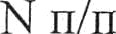 ПоказателиЕдиница измерения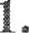 Образовательная деятельность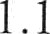 Общая числеиность учащихся127 человек1.2Численность учащихся по образовательной программе начального общего образования45 человек1.эЧисленность учащихся по образовательной программе основного общего образования79 человек1.4Численность учащихся по образовательной программе среднего общего образования3 человек1.5Численность/удельный вес численности учащихся, успевающих на "4" и "5" по результатам промежуточнойаттестации, в общей численности учащихся44/44человек/%1.6Средний балл государственной итоговой аттестации выпускников 9 класса по русскому языку3,6 балл1.7Средний балл государственной итоговой аттестации выпускников 9 класса по математике3,3 балл1.8Средний балл единого государственного экзамена выпускников 11 класса по русскому языку-1.9Средний балл единого государственного экзамена выпускников 11 класса по математике-1.10Численность/удельный вес численности выпускников 9 класса, получивших неудовлетворительные результатына государственной итоговой аттестации по русскому языку, в общей численности выпускников 9 класса0 человек/%1.11Численность/удельный вес численности выпускников 9 класса, получивших неудовлетворительные результатына государственной итоговой аттестации по математике, в общей численности выпускников 9 класса0 человек/%1.12Численность/удельный вес численности выпускников 11 класса, получивших результаты ниже установленногоминимального количества баллов единого государственного экзамена по русскому языку, в общей численности выпускников 11 класса-1.1Численность/удельный вес численности выпускников 11 класса, получивших результаты ниже установленногоминимального количества баллов единого государственного экзамена по математике, в общей численности выпускников 11 класса-1.14Численность/удельный вес численности выпускников 9 класса, не получивших аттестаты об основном общем образоваиии,  в общей  численности  выпускников  9 класса0 человек/%1.15Численность/удельный вес численности выпускников 11 класса, не получивших аттестаты о среднем общем образовании,  в общей  численности  выпускников  11 класса-1.16Численность/удельный вес  численности  выпускников  9 класса,  получивших  аттестаты  об основном  общемобразовании  с отличием,  в общей  численности  выпускников  9 класса0 человек/%1.17Численность/удельный вес  численности  выпускников  11  класса,  получивших  аттестаты  о среднем общемобразовании  с отличием,  в общей  численности  выпускников  11 класса-1.18Численность/удельный вес численности учащихся. принявших участие в различных олимпиадах, смотрах,конкурсах, в общей численности учащихся70/52человек/%1.19Численность/удельный вес численности учащихся-победителей и призеров олимпиад, смотров, конкурсов. вобщей численности учащихся, в том числе:21/15человек/%1.19.1Регионального уровня12/9человек/%1.1 9.2Федерального  уровня22/16человек/%1.19.3Международного  уровня0/0человек/%1.20Численность/удельный вес численности учащихся, получающих образование с углубленным изучениемотдельных учебных предметов, в общей численности учащихся3/2 человек/%1.21Численность/удельный вес численности учащихся, получающих образование в рамках профильного обучения.в общей численности учащихся3/2человек/%1.?2Численность/удельный вес численности обучающихся с применением дистанционных образовательныхтехнологий, электронного обучения, в общей численности учащихся127/100человек/%1.23Численность/удельный вес численности учащихся в рамках сетевой формы реализации образовательныхпрограмм, в общей численности учащихся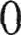 человек/%1.24Общая численность педагогических работников, в том числе:19 человек1.25Численность/удельный вес численности педагогических работников, имеющих высшее образование, в общейчисленности педагогических работников18/95человек/%1.26Численность/удельный вес численности педагогических работников, имеющих высшее образованиепедагогической направленности (профиля), в общей численности педагогических работников18/95человек/%1.27Численность/удельный вес численности педагогических работников, имеющих среднее профессиональноеобразование. в общей численности педагогических работников1/5человек/%1.28Численность/удельный вес численности педагогических работников, имеющих среднее профессиональноеобразование педагогической направленности (профиля), в общей численности педагогических работников1/5человек/%1.29Численность/удельный вес численности педагогических работников, которым по результатам аттестацииприсвоена квалификационная категория в общей численности педагогических работников, в том числе:15/79человек/%1.29.1Высшая4/21человек/%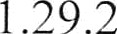 Первая11/57человек/%1.30Численность/удельный вес численности педагогических работников в общей численности педагогическихработников, педагогический стаж работы которых составляет:19человею%1. 30.1До 5 лет2/10человек/%1.30.2Свыше 10 лет17/89человек/%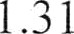 Численность/удельный вес численности педагогических работников в общей численности педагогическихработников в возрасте до 30 лет2/1 0человек/%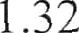 Численность/удельный вec численности педагогических работников в общей численности педагогическихработников в возрасте от 55 лет6/32человек/%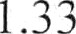 Численность/удельный вес численности педагогических и административно-хозяйственных работников.прошедших за последние 5 лет повышение квалификации/профессиональную переподготовку по профилю педагогической деятельности или иной осуществляемой в образовательной организации деятельности, в общей численности педагогических и административно-хозяйственных работников19/100человек/%1.34Численность/удельный вес численности педагогических и административно-хозяйственных работников,прошедших повышение квалификации по применению в образовательном процессе федеральных государственных образовательных стандартов в общей численности педагогических и административно- хозяйственных работников19/100человек/%2.Инфраструктура2.1Количество компьютеров в расчете на одного учащегося0,32.2Количество экземпляров учебной и учебно-методической литературы из общего количества единиц хранениябиблиотечного фонда, состоящих на учете, в расчете на одного учащегося130 единиц2.3Наличие в образовательной организации системы электронного документооборотанет2.4Наличие читального зала библиотеки, в том числе:да2.4.1С обеспечением возможности работы на стационарных компьютерах или использования переносныхкомпьютеровда2.4.2С медиатекой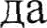 2.4.3Оснащенного средствами сканирования и распознавания текстовда2.4.4С выходом в Интернет с компьютеров, расположенных в помещении библиотекида2.4.5С контролируемой распечаткой бумажных материаловда2.5Численность/удельный вес численности учащихся, которым обеспечена возможность пользоватьсяширокополосным Интернетом (не менее 2 Мб/с), в общей численности учащихся0/0человек/%2.6Общая площадь помещений, в которых осуществляется образовательная деятельность, в расчете на одногоучащегося1 7 кв.м